KARADENİZ TEKNİK ÜNİVERSİTESİFEN FAKÜLTESİMOLEKÜLER BİYOLOJİ ve GENETİK BÖLÜMÜTHERMUS sp. K6’ DAN YENI, KRİPTİK, KÜÇÜK, ÇOK KOPYALI BİR PLAZMİTİN (pHIG22) İZOLASYONU VE KISMİ KARAKTERİZASYONUBİTİRME TEZİÖğrencinin Adı SOYADIHAZİRAN 2024TRABZONKARADENİZ TEKNİK ÜNİVERSİTESİFEN FAKÜLTESİMOLEKÜLER BİYOLOJİ ve GENETİK BÖLÜMÜTHERMUS sp. K6’ DAN YENI, KRİPTİK, KÜÇÜK, ÇOK KOPYALI BİR PLAZMİTİN (pHIG22) İZOLASYONU VE KISMİ KARAKTERİZASYONUÖğrencinin Adı SOYADITezin Savunma Tarihi: Gün.Ay.YılTez Danışmanı: Unvan Adı SOYADIJüri Üyesi        : Unvan Adı SOYADIJüri Üyesi        : Unvan Adı SOYADIBölüm Başkanı: Unvan Adı SOYADIÖNSÖZ“Thermus sp. K6’ dan yeni, kriptik, küçük, çok kopyalı bir plazmitin (pHIG22) izolasyonu ve kısmi karakterizasyonu” başlıklı bitirme tezi, Karadeniz Teknik Üniversitesi Fen Fakültesi, Moleküler Biyoloji ve Genetik Bölümü’nde “MBG4028 Bitirme Çalışması” dersi kapsamında hazırlandı. Bu çalışma, Karadeniz Teknik Üniversitesi Bilimsel Araştırma Projeleri Koordinasyon Birimi tarafından desteklenmmiştir (Proje numarası: FYL-2018-xxxx).	Karadeniz Teknik Üniversitesi, Moleküler Biyoloji ve Genetik Ana Bilim Dalına lisans öğrencisi olarak 2020 yılında başlamakla birlikte, üniversite ve akademik yaşamıma destekleri, engin bilgi ve deneyimleriyle daima yanımda olan, bana ve eğitim öğretim hayatıma bıraktığı kıymetli izleri için danışman hocam Sayın Unvan Adı SOYADI’e minnet ve şükranlarımı sunarım.	Tez çalışmalarım boyunca laboratuvar imkânlarından yararlandığım Moleküler Biyoloji ve Genetik Bölüm Başkanlığına, araştırmalarıma ve bana kattığı tüm değerli bilgi ve tecrübeleri için lisans tez savunmamda yer alan değerli tez jürisi hocalarıma ve deneyimlerini benimle paylaşan kıymetli laboratuvar arkadaşlarıma yardımları için teşekkürlerimi sunarım.	Eğitimime başladığım ilk günden beri maddi ve manevi her koşulda yanımda olan, tez süresince mental danışmanlığımı yapan sevgili aile üyelerim Adı-Adı-Adı SOYADI’e, bana ve çalışmalarıma olan tüm desteklerinden dolayı sonsuz teşekkürlerimi sunarım.	Üniversite ve akademik hayatımın her sürecinde 2017 yılından beri yanımda olan, engin bilgileriyle bana daima destek olan, dönem arkadaşım sevgili Adı SOYADI’e, bana ve çalışmalarıma olan tüm desteklerinden dolayı teşekkürü borç bilirim.Öğrencinin Adı SOYADITrabzon 2024TEZ BEYANNAMESİ“Thermus sp. K6’ dan yeni, kriptik, küçük, çok kopyalı bir plazmitin (pHIG22) izolasyonu ve kısmi karakterizasyonu” başlıklı bu çalışmayı baştan sona kadar danışmanım Unvan Adı SOYADI’in sorumluluğunda tamamladığımı, verileri/örnekleri kendim topladığımı, deneyleri/analizleri ilgili laboratuvarlarda yaptığımı, başka kaynaklardan aldığım bilgileri metinde ve kaynakçada eksiksiz olarak referans gösterdiğimi, çalışma sürecinde bilimsel araştırma ve etik kurallara uygun olarak davrandığımı ve aksinin ortaya çıkması durumunda her türlü yasal sonucu kabul ettiğimi beyan ederim. 25/06/2024	Öğrencinin Adı SOYADIİÇİNDEKİLER											 Sayfa NoÖNSÖZ	IIIITEZ BEYANNAMESİ	IVİÇİNDEKİLER	VÖZET....................................................................................................................................IXSUMMARY	XŞEKİLLER DİZİNİ	XITABLOLAR DİZİNİ	XIISEMBOLLER DİZİNİ	XIII1.            GENEL BİLGİLER	11.1.         Giriş	11.2.         Termofilik Mikroorganizmalar	11.2.1.      Termofilik Organizmaların Biyoteknolojide Kullanımı	21.2.2.      Thermus Cinsinin Karakteristik Özellikleri	21.3.         16S rDNA ve 16S rRNA'nin Tür Tayininde Kullanılması	31.4.          Plazmitler	41.4.1.       Plazmitlerin Genel Özellikleri	41.4.2.       Plazmitlerin Sınıflandırılması	51.4.2.1.    Plazmitlerin Gösterdiği Fenotipe Göre Sınıflandırılması	51.4.2.2.    Plazmitlerin Yapısal Olarak Sınıflandırılması	61.4.2.3.    Plazmitlerin Temel Özelliklerine Göre Sınıflandırılması	61.4.3.       Plazmit Replikasyonu	91.4.4.       Plazmitlerin Konak Seçiciliği	101.4.5.       Plazmitlerin Hücrelerde Paylaşımı	111.4.5.1.    Plazmitlerin Kopya Sayısı	121.4.5.2.    Plazmit Uyuşmazlığı	141.4.6.       Thermus Cinsine Ait Plazmitler	141.4.7.       Vektör Olarak Plazmitler	152.             YAPILAN ÇALIŞMALAR	172.1.           Materyal	172.1.1.        Kullanılan Kimyasallar ve Enzimler	172.1.2.        Mikroorganizmalar	182.1.2.1.     Thermus sp. K6 ve Thermus sp. M5	182.1.2.2.     Escherichia coli JM101	182.1.2.3.     Escherichia coli DH5α	182.1.2.4.     Thermus thermophilus HB27 TH104 (pTT8)	182.1.3.        Vektörler	192.1.3.1.     pGEM®-T Easy Klonlama Vektörü	192.1.3.2.     pUC18 Klonlama Vektörü	192.1.3.3.     pDG782 Vektörü	202.1.4.        Kullanılan Besiyerleri ve Antibiyotikler	202.1.4.1.     Luria Bertani (LB) Sıvı-Agar Besiyeri	202.1.4.2.     Thermus 162 Sıvı-Agar Besiyeri	212.1.4.3.     TM (Thermus Medium) Sıvı-Agar Besiyeri	222.1.5.        Antibiyotikler	232.1.6.        Kullanılan Analiz Programları	232.2.           METOTLAR	232.2.1.        Kaplıcalardan Örneklerin Alınması ve Termofilik Bakterilerin İzolasyonu	232.2.2.        İzolatların Genomik DNA’larının İzolasyonu	232.2.3.        İzolatların rRNA Analizleri	242.2.3.1.     16S rRNA Geninin PCR ile Artırılması	242.2.3.2.     16S rRNA Geninin Klonlanması, Baz Dizisinin Ortaya Çıkarılması ve
                 GenBank’taki Sıralarla Karşılaştırılması	252.2.4.        İzolatlarin Plazmit İçeriklerinin Belirlenmesi	252.2.4.1.     Plazmit  DNA İzolasyonu	252.2.5.        pHIG22’ nin DNA Baz Dizininin Belirlenmesi	262.2.5.1.     pHIG22’ nin Restriksiyon Analizi	262.2.5.2.     pHIG22 Fragmentlerinin pUC18 Vektörüne Klonlanması	272.2.6.        E. coli JM101 ’e Transformasyon	272.2.7.        Ters (invers) PCR ile pHIG22’nin Tüm Dizininin Kalan Kısmının 
                 Belirlenmesi ve Klonlanması	282.2.7.1.     PCR Fragmentlerinin pGEM-T Easy Klonlama Vektörüne Klonlanması	302.2.7.2.     pHIG22’nin Tüm Sekansının Elde Edilmesi	312.2.8.        Biyoinformatik ve Diğer Analizler	312.2.9.        pHIG22 Plazmitinin Replikasyon Orijininin ve Fonksiyonel Genlerinin
                 Belirlenmesi	312.2.9.1.     Spesifik Primerlerin Dizaynı	312.2.9.2.     Kanamisin Kasetinin pDG782 Vektöründen PCR ile Çoğaltılması	322.2.9.3.     E.coli-Thermus Shuttle Vektörlerinin Dizayn Edilmesi	332.2.9.3.1.  pUC-HIGK Shuttle Vektörünün Tasarlanması	342.2.9.3.2.  pET-HIG Shuttle Vektörlerinin Tasarlanması	342.2.9.4.     E.coli-Thermus Shuttle Vektörlerinin Thermus thermophilus HB27 TH104
                 (pTT8) Bakterisine Transformasyonu.................................................................352.2.10       pHIG22 Plazmitinin  Protein Profilinin İncelenmesi	352.2.10.1.   Çözünebilir Hücre Proteinlerinin İzolasyonu	352.2.10.2.   Protein Konsantrasyonunun Tayini	362.2.10.3.   SDS-Poliakrilamid Jel Elektroforezi	362.2.10.4.   SDS-PAGE Jelinin Gümüş ile Boyanması	372.2.11.      pHIG22’nin Kopya Sayısının Hesaplanması	373.              BULGULAR	383.1.           Thermus sp. K6 ve Thermus sp. M5 Bakterilerinin Teşhis Edilmesi	383.1.1.         İzolatların rRNA Analizleri	383.2.            Thermus sp. K6 ve Thermus sp. M5 Bakterilerinin Plazmit İçeriklerinin 
                  Belirlenmesi........................................................................................................393.3.            pHIG22’ nin Restriksiyon Analizi	393.4             pHIG22’nin DNA Baz Dizininin Belirlenmesi	403.5.            Biyoinformatik ve Diğer Analizler	443.5.1.         pHIG22’ye ait muhtemel ORF’lerin belirlenmesi	443.5.2.         pHIG22 Plazmitinin Promotor Analizi	453.6.            pHIG22 Plazmitinin Replikasyon Orijininin ve Fonksiyonel Genlerinin
                  Belirlenmesi	473.6.1.         Kanamisin Kasetinin pDG782 Vektöründen PCR ile Çoğaltılması	473.6.2.         pUC-HIGK Shuttle Vektörünün Tasarlanması	473.6.3.         pHIG22 Plazmitinin Replikasyon Orijinin Belirlenmesi	493.7.            E.coli-Thermus Shuttle Vektörlerinin Thermus thermophilus HB27 TH104
                  (pTT8) Bakterisine Transformasyonu	513.8.            pHIG22 Plazmitinin  Protein Profilinin İncelenmesi	513.9.            pHIG22’nin Kopya Sayısının Hesaplanması	534.               TARTIŞMA	555.               SONUÇLAR	596.               ÖNERİLER	617.               KAYNAKLAR	62ÖZGEÇMİŞLisans Bitirme TeziÖZETTHERMUS sp. K6’ DAN YENİ, KRİPTİK, KÜÇÜK, ÇOK KOPYALI BİR PLAZMİTİN (pHIG22) İZOLASYONU VE KISMİ KARAKTERİZASYONUÖğrencinin Adı SOYADIKaradeniz Teknik ÜniversitesiFen FakültesiMoleküler Biyoloji ve Genetik Anabilim DalıDanışman: Unvan Adı SOYADI2024, 80 SayfaBu çalışmada, Alangüllü (Aydın) Kaplıcası’ndan alınan su ve çamurlu su örneklerinden izole edilen iki izolatın cins tayini yapılmıştır. Thermus cinsine ait olduğu belirlenen 2 bakteriden plazmit izolasyonu yapılmıştır. Thermus sp. K6 ve Thermus sp. M5 olarak adlandırılan iki izolattan yapılan plazmit izolasyonu sonucu Thermus sp. K6 bakterisinden izole edilen plazmitin tüm baz sırası elde edildi. İzole edilen plazmitin 2222 bp büyüklükte, %63 GC içeriğine sahip, çok kopyalı, cryptic bir plazmit olduğu belirlendi. İlk kez tanımlanan bu plazmit pHIG22 olarak adlandırıldı.pHIG22 için yapılan BLAST araştırmaları sonucunda, GenBank’ta herhangi bir plazmit veya diziye benzerlik elde edilemedi. Yapılan biyoinformatik analizler sonucunda; genom üzerinde muhtemel 5 ORF bölgesi belirlendi. Belirlenen ORF’lerden; 426 bp olan ORF-1 ve 741 bp olan ORF-2 ana zincirde, 696 bp olan ORF-3, 387 bp olan ORF-4 ve 741 bp olan ORF-5’in de tamamlayıcı zincirde olduğu belirlendi. Yapılan promotor analizi sonucu pHIG22’nin tamamlayıcı zincirinde 2 promotor bölge tespit edildi.pHIG22, pUC18 klonlama vektörü ve kanamisin kaseti birleştirilerek E.coli-Thermus shuttle vektörü oluşturuldu. pHIG22 genomundan belirli diziler PCR ile çoğaltılarak pET28a+ vektörüne klonlandı. Oluşturulan rekombinant plazmitler ile termofilik bakterilere transformasyon çalışmaları yapıldı.Anahtar Kelimeler: Cryptic plazmit, Shuttle vektör, Kopya sayısı, Thermus sp. K6Undergraduate Thesis SUMMARYISOLATION OF A NOVEL, CRYPTIC LOW MOLECULAR-WEIGHT, MULTICOPY PLASMID, pHIG22, FROM THERMUS sp. K6 AND ITS PARTIAL CHARACTERIZATIONStudent’s Name and SURNAMEKaradeniz Technical UniversityFaculty of ScienceDepartment of Molecular Biology and GeneticsSupervisor: Title Name and SURNAME2024, 80 PagesIn this study, thermophilic bacteria of both water and mud samples were isolated from Alangullu (Aydın) hot spring. Two isolates of those were determined belongs to Thermus genus and it was examined whether they harboured plasmid or not.Plasmid content of two isolates, named Thermus sp. K6 and Thermus sp. M5, respectively, were examined. A small, novel and multicopy cryptic plasmid, named pHIG22, was isolated from Thermus sp. K6. The nucleotide sequence of pHIG22 revealed that plasmid was 2222 bp long, with a total G + C content of 63%. According to results of BLAST searches, the sequence didn’t show any similarities to any other plasmids; also the amino acid sequences of five putative open reading frames did not show similarities to those in the databases. ORF-1 426 bp long, ORF-2 741 bp long in leading strand; ORF-3 696 bp long, ORF-4 387 bp long and ORF-5 741 bp long in complementary strand were determined. Two promoter regions were predicted in complementary strand according to promotor analyses tools.E.coli-Thermus shuttle vector were constructed by using pHIG22, pUC18 cloning vector and kanamycin cassette. Desired regions from genome of pHIG22 were amplified with PCR and cloned to pET28a+ vector. Constructed recombinant plasmids were tried to transform to thermophilic bacteria.Key Words: Cryptic plasmid, Shuttle vector, copy number, Thermus sp. K6ŞEKİLLER DİZİNİ											 Sayfa NoŞekil 1.   pGEM-T Easy vektörünün şematik görünümü	19Şekil 2.   pUC18 vektörünün şematik görünümü	20Şekil 3.   Thermus sp. K6 ve Thermus sp. M5 bakterilerinden plazmit izolasyonu	39Şekil 4.   pHIG22’nin RE’ler ile kesimi	40Şekil 5.   Ters (invers) PCR ile çoğaltılan fragment	42Şekil 6.   ORF Finder programıyla belirlenen muhtemel ORF bölgeleri	44Şekil 7.    pHIG22 üzerinde bulunan muhtemel ORF’lerin PlasMapper programıyla gösterilmesi	45Şekil 8.    PCR ile çoğaltılan kanamisin kaseti	47Şekil 9.    pUC-HIGK vektörünün şematik olarak tasarlanması	49Şekil 10.  Dizayn edilen spesifik primerler	50Şekil 11.  SDS-PAGE analizi	52Şekil 12.  Gümüş boyama sonucu elde edilen protein bantları	53Şekil 13.  pHIG22’nin kopya sayısının belirlenmesi	54TABLOLAR DİZİNİ											 Sayfa NoTablo 1.    Plazmit terminolojisinde kullanılan bazı terimlerin anlamı	8Tablo 2.    Plazmitlerin bulundukları konaklara kazandırdıkları fenotipik özelliklerden
                 bazıları	11Tablo 3.    Çalışmada kullanılan antibiyotikler	23Tablo 4.    pUC18 vektörüne ligasyon için gereken şartlar	27Tablo 5.    Ters (invers) PCR için dizayn edilen primerler	29Tablo 6.    Ters (invers) PCR için reaksiyon şartları	29Tablo 7.    Ters (invers) PCR protokolü	30Tablo 8.    pGEM-T Easy klonlama vektörüne ligasyon için gereken şartlar	30Tablo 9.    pHIG22 plazmitinin farklı bölgelerinin çoğaltılması için dizayn edilen
                 spesifik primerler	32Tablo 10.  PCR şartları	32Tablo 11.  pDG782 plazmiti için dizayn edilen primerler	33Tablo 12.  PCR şartları	33Tablo 13   pHIG22 plazmitinin 920 bp’lik kısmı	41Tablo 14.  pHIG22 plazmitinin tüm baz dizilimi	43Tablo 15.  Promoter Predictor programı ile yapılan promotor analizi	46Tablo 16.  BPROM programı ile yapılan promotor analizi	46Tablo 17.  PCR ile çoğaltılan farklı bölgeler	50SEMBOLLER DİZİNİa.a		: Amino asitAmp		: Ampisilin	bp		: Baz çiftiBSA		: Sığır serum albuminiCaCI		: Kalsiyum klorürCoCI2		: Kobalt klorürDa		: DaltondCTP		: DeoksisitidintrifosfatddH2O		: Çift distile sudH2O		: Distile sudk		: DakikaDNA		: Deoksiribonükleik AsitdNTP		: DeoksiribonükleotittrifosfatE. coli		: Escherichia coliEDTA		: Etilendiaminotetraasetik asitkan		: Kanamisinkb		: Kilo bazKCI		: Potasyum klorürkDa		: Kilo DaltonKNO3		: Potasyum NitratlacZ		: Beta- galaktosidazLB		: Lüria Bertani Brothlt			: LitreM		: Molarmg		: MiligramMgCI2		: Magnezyum klorürMgSO4		: Magnezyum sülfatml		: MililitremM		: Milimolarmmol		: MilimolmRNA		: Elçi RNANa2CO3		: Sodyum bikarbonatNa2HPO4	: Sodyum fosfatNaCI		: Sodyum klorürNaH2PO4	: Sodyum dihidrojen fosfatNaNO3		: Sodyum Nitratng		: NanogramnM		: Nanomolarnmol		: NanomolNTP		: Nükleotit trifosfatOD		: Optical DensityORF		: Açık Okuma ÇerçevesiPAGE		: Poli Akrilamid Jel ElektroforeziPCR		: Polimeraz Zincir Reaksiyonupmol		: PikomolRNA		: Ribonükleik AsitrRNA		: Ribozomal Ribonükleik AsitRNaz		: Ribonükleaz EnzimiSDS		: Sodyum dedosilsülfatsn		: SaniyeTBE		: Tris-Borik asit-EDTATM		: Thermus MediumU		: UnitUV		: Ultra Violetβ			: Betaα			: Alfa°C		: Dereceµg		: Mikro gramµl		: Mikro litreµM		: Mikro molarµmol		: Mikro mol1. GENEL BİLGİLER1.1.GirişTermofilik bakteriler son yılların en fazla ilgi duyulan araştırma odaklarından birisi olmuştur. Termofilik bakterilerin sahip oldukları enzimler endüstriyel açıdan büyük önem taşıdığı gibi sahip oldukları diğer özelliklerde birçok açıdan önem teşkil etmektedir (Williams, 1995).Plazmitler tüm bakteri türleri arasında yaygın olarak bulunmasına rağmen, termofilik bakterilerden diğer bakteri türlerine oranla daha az sayıda plazmit izole edilmiştir. Thermus cinsine ait bakterilerden izole edilen plazmitler genelde, herhangi bir fenotipik özellik göstermeyen cryptic plazmitler olarak karşımıza çıkmaktadırlar (Kobayashi vd., 2005).Thermus cinsine ait birçok doğal plazmit izole edilmesine rağmen, izole edilen plazmitlerin fonksiyonları tam olarak açıklanamamıştır (Takayama vd., 2004).1.2. Termofilik MikroorganizmalarTermofilik bakteriler son yıllarda en fazla ilgi duyulan araştırma odaklarından birisi olmuştur. Çoğu canlı grubunun yaşayabilmesinin mümkün olmadığı sıcaklıklarda bile termofilik mikroorganizmaların enzimlerini kullanabilmeleri ve yaşamlarını sürdürebilmeleri, araştırmacıları bu konuda çalışmaların yapılmasına yöneltmiştir. Dünyamızda solfatarik alanlar, hidrotermal kuyular, sıcak su kaynakları gibi çeşitli jeotermal alanlardan aerobik termofillerin izolasyonları yapılmaktadır. Yapılan pek çok çalışmada sıcaklığın mikroorganizmaların fizyolojik aktiviteleri ve gelişimleri üzerindeki en önemli faktörlerden biri olduğu, yüksek sıcaklığın farklı mikroorganizmalar tarafından farklı düzeyde tolere edildiği tespit edilmiş; pek çok ökaryotik canlı kısa bir süreliğine 50°C’lik sıcaklığa bile dayanamazken, bazı mikroorganizmaların oldukça yüksek sıcaklıklarda yaşayabildiği bildirilmiştir (Williams vd., 1995).Mikroorganizmaların optimum büyüme sıcaklıkları dikkate alındığında sakrofiller (20°C altında), mezofiller (20-55°C) ve termofiller (55°C üzerinde) olmak üzere üç ana gruba ayrılırlar (Gomes ve Steiner, 2004). Termofilik mikroorganizmaların biyokatalitik potansiyelleri ve enzimleri üzerinde birçok araştırmalar yapılmıştır (Gomes ve Steiner, 2004). 60-110°C arasında yüksek sıcaklıklarda gelişebilen termofilik mikroorganizmalar, volkanik ve jeotermal kaynaklarda bulunurlar. 50-60°C arasındaki sıcaklıklarda optimum olarak çoğalabilen mikroorganizmalar ise, ılımlı termofillerdir. 60-80°C arasındaki sıcaklıklarda gelişebilen ekstrem termofillerde; genellikle Bacillus, Clostridium, Thermoanaerobacter, Thermus, Fervidobacterium, Thermotoga ve Aquifex cinslerine aittirler (Stetter, 1998).Termofil bakteriler, hem endüstriyel uygulama alanları için hem de temel bilimlerin gelişmesi için pek çok avantaj sağladığından dolayı son zamanlarda, bu bakteriler üzerine araştırmalar yoğun bir şekilde yürütülmektedir (Akhmaloka vd., 2006).1.2.1. Termofilik Organizmaların Biyoteknolojide KullanımıTermofilik organizmalar, biyoteknoloji açısından bazı büyük faydalar sağlamaktadır (Brock, 1986). Termofillerin biyoteknolojide kullanıldığı bazı alanlar şunlardır: Termofilik organizmalar kullanılarak bazı yakıt ve kimyasalların üretiminin mümkün olması, fermentasyon yapabilen bu organizmalar kullanılarak genetik manipulasyonların yapılabilmesi, termofil enzimlerin potansiyel olarak endüstride kullanılmaları. Biyoteknoloji açısından termofilik organizmaların en önemli özellikleri, biyokimyasal reaksiyonları normal organizmalardakinden çok daha yüksek sıcaklıklarda katalizleyebilen enzimleri üretmeleridir. Buna ilave olarak, termofillerden elde edilen enzimler, normal sıcaklıklarda diğer enzimlere göre daha dayanıklıdırlar ve bu yüzden bunlardan elde edilen ürünler daha uzun ömürlüdürler (Brock, 1986).1.2.2. Thermus Cinsinin Karakteristik ÖzellikleriThermus cinsi bakteriler pek çok doğal ve yapay kaynakta bulunabilirler. İlk izole edilen Thermus aquaticus Yellow Stone National Parkından nötr ve alkali sıcak sulardan izole edilmiş, daha sonra yapılan çalışmalarda ise, Yellow Stone Parkı ve diğer karasal suların yanı sıra deniz dibindeki termal çukurlardan da izole edildikleri bildirilmiştir (Williams ve Da Costa, 1994).Williams ve Sharp’ın bildirdiğine göre ise, Thermus cinsine ait bakteriler gram negatif, heterotrofik, hareketsiz, çubuk şeklinde, çoğu zorunlu aerobik, pH6,0-10,5 aralığında, optimum nötr pH’da, ve 55-80 ºC aralığında, optimum 70 ºC’de gelişen, düşük konsantrasyonlu organik materyallerin bulunduğu ortamlarda büyüyebilen bakterilerdir. % 0,1 tripton, % 2,5-3 yeast extract ve düşük mineral tuzlarının bulunduğu besi ortamları gelişmeleri için yeterlidir. Bu grup bakteriler için özel bir zenginleştirme ortamı yoktur, uygun mineral tuzlarını içeren minimal organik ortamlarda gelişebilirler. Thermus suşları seçici olarak besi ortamı 162’de ve Thermus besi ortamında, çalkalamalı ortamda gelişirler. İlk yapılan çalışmalarda Japon bilim adamları bu bakterileri Flavobacterium thermophillum grubuna dahil etmişler daha sonraki çalışmalar sonucunda ise Thermus ismi verilmiştir (Williams vd., 1995).1.3. 16S rDNA ve 16S rRNA'nın Tür Tayininde KullanılmasıBakteri genomundaki 16S rRNA geninde devamlı aynı olan yani değişmeyen ve değişken olan bölgeler bulunmaktadır. Bakteri türlerinin teşhisinde bu değişken bölgeler kullanılmaktadır. 16S rRNA geninde 8 adet değişmeyen ve 9 adet değişken bölgenin olduğu ortaya çıkarıldı (Gray vd., 1984) ve bu özellikler kullanılarak kültür edilmemiş bakterilerin bile 16S rDNA'larını polimeraz zincir reaksiyonu (PCR) yardımıyla belli primerler kullanılarak artırıldı (Relman vd., 1992). PCR veya diğer bazı izolasyon yöntemleri ile elde edilen 16S rDNA'nın baz dizin analizi, restriksiyon fragmenti uzunluk polimorfizmi (RFLP) ve hibridizasyon özellikleri kullanılarak türler arasında karşılaştırma yapılmaktadır. Yapılan bir çalışmada, hibridizasyon (Stackebrant ve Goebel, 1994) çalışmalarında aynı cinse ait olan türlerin arasında 16S rRNA dizisi açısından %97'den daha az benzerlik gösteren suşların farklı türler olduğunu ortaya koymuşlardır (Sneath, 1986).1.4. Plazmitler1.4.1. Plazmitlerin Genel ÖzellikleriPlazmitler bağımsız replike olabilen DNA molekülleridir ve nadirende olsa RNA şeklinde olabilirler. Canlı hücrelerde bulunmalarına ve genetik bilgi taşımalarına rağmen kromozom değillerdir. İki nedenden dolayı hücre genomu olarak kabul edilmezler. Bunlardan birincisi, tek bir plazmit farklı hücre türlerinde bulunabilir ve bir konak hücreden başkasına geçebilir. İkincisi, bir plazmit bir hücrede var iken bir süre sonra o konakta bulunmayabilir. Bu yüzden, plazmitler protein kodlayan genleri taşımalarına rağmen, normal şartlar altında hücre büyümesi ve bölünmesi için gerekli değillerdir. Bu da kendi başına replike olabilen nükleik asit molekülleri anlamına gelen replikon terimini ortaya çıkarmıştır. Kromozomlar, plazmitler, virus genomları (hem DNA hem RNA) ve viroidlerin hepsi replikon olarak ifade edilirler. Başka bir deyişle replikon, DNA (ya da RNA) sentezinin başladığı replikasyon orijininin kontrolünü kendi elinde bulundurmasıyla tanımlanır. Bu yüzden bir replikon kendi replikasyonu için gerekli olan enzimleri kodlayan genleri taşımak zorunda olmadığı gibi nükleotit öncülleri ve enerji ihtiyacından da sorumlu değildir. Virusler ve plazmitler kendileri için gerekli olan çoğu enzimi, hammaddeyi ve enerjiyi sağlamak için konak hücreyi kullanan replikonlar olarak karşımıza çıkar (Clarck, 2010).Plazmitler kendi başına yaşayan yaratıklar olarak kabul edilirler. Solucanların toprakta yuvalandığı, balıkların denizde yüzdüğü gibi plazmitlerde kendi konak hücrelerinde çoğalırlar. Bir plazmit için konağı onun yaşayabildiği ortamdır, bu yüzden bir hücre gibi ifade edilemezler sadece hücrenin bir parçası olabilirler. Bazı yönlerden, plazmitler ulaştıkları hücreden hücreye ölüm taşıma yeteneklerini kaybetmiş virüslere benzerler. Plazmitler, replikasyon enzimlerini, enerji ve hammadde ihtiyaçlarını karşılamak için konak hücreye gerek duyduklarından dolayı bazı viral özellikleri barındırırlar. Virüslerin aksine, plazmitler birçok proteini sentezleyemedikleri için, yaşadıkları hücreyi terk etmezler ve ona zarar vermekten kaçınırlar (Clarck, 2010).Virüsler genellikle replike oldukları hücreyi yok ederler ve yeni kurbanlar aramak için virüs partikülleri şeklinde hücreden ayrılırlar. Plazmitler ise konak hücre ile aynı anda replike olurlar. Konak hücre bölündüğü zaman plazmitte bölünür ve yavru hücrelere plazmitin bir kopyası alınır (Primrose vd.1983).Gerçekte plazmitler, konak hücreden bırakılmamayı garantilemek için konak ölümüne yol açan fonksiyonları kullanarak, konağı ona karşı korur ve konak içinde kalmayı garanti altına alırlar (Clarck, 2010).Plazmitler, ekstrakromozomal bir halde sürekli kalıtsal olarak alınan replikondurlar. Plazmitlerin çoğu çift zincir halka DNA molekülleri olarak meydana gelirler. Eğer her iki DNA zinciri sağlam halka halinde ise, kovalent kapalı halka veya CCC DNA olarak tanımlanırlar. Sadece bir zincir sağlam ise, açık halka veya OC DNA olarak tanımlanırlar. Farklı yapısal konfigürasyonlarından dolayı, CCC ve OC DNA agaroz jel elektroforezinde ayrılır. Etidyum bromür gibi interkalasyon yapan ajanların ilavesi, süpersarmal plazmit DNA’ sının açılmasına neden olur. Eğer aşırı miktarda EB ilave edilirse, plazmit ters yönde süpersarmal olacaktır. Bu gerçeğin kullanımı plazmit DNA’nın izolasyonunda kullanılır (Primrose vd., 2006).1.4.2. Plazmitlerin SınıflandırılmasıPlazmitler daha önceleri F plazmitleri, kolisojenik plazmitler ve R plazmitleri olarak sınıflandırılmışlardır. Fakat günümüzde plazmit sınıflandırılmasında kullanılan birçok yöntem bulunmaktadır. Bunlar, genelde replikasyon mekanizmasına, gösterdiği fenotipik ve yapısal özelliğe göre değişmektedir (Wang vd., 2009).1.4.2.1. Plazmitlerin Gösterdiği Fenotipe Göre SınıflandırılmasıPlazmitler birçok şekilde sınıflandırılabilirler. En basit fakat en muhtemel ölçüt konak hücrede gösterdikleri fenotiptir. Bakteriyel plazmitlerin, replikasyonunda, transferinde ve hücrede muhafazasının sağlanmasında kullandığı genler, genellikle konak kromozomunda ve başka bir plazmite aktarılabilen mobil elemanlar üzerinde taşınırlar (Twyman, 1998).Bakteriyel plazmit tarafından ortaya konan fenotip, plazmit molekülünün kendine has bir özelliğini yansıtmaz ve farklı birçok fenotip aynı plazmit tarafından gösterilebilir. Megaplazmitler çoğu antibiyotik için direnç geni taşırlar ve tıp alanında çalışanlar için büyük önem taşırlar. Dahası, taşınabilir elementlerin fazlalığı ve plazmitlerin rekombinasyon yapma eğiliminden dolayı, plazmit yapısı istikrarsızdır. Bu yüzden plazmitlerin sadece fenotiplerine bakarak metodsal bir sınıflandırma yapmak zordur. Çoğu ökaryotik plazmit böylesi bir sınıflandırma sistemine dayalı bir fenotip göstermez; diğer plazmitler için fenotip, DNA ile kodlanmış fonksiyonlardan ziyade plazmit davranışından kaynaklanır (Twyman, 1998).1.4.2.2. Plazmitlerin Yapısal Olarak SınıflandırılmasıÇoğu plazmit çift zincirli kapalı halka yapısında bulunmasına rağmen, bir plazmiti tanımlamak için diğer yapısal şekilleri göz ardı edemeyiz. Birçok sayıda tek zincirli halkasal DNA plazmitlerine Streptomyces ve Clostridium türlerinde rastlanılmıştır (Schrempf vd., 1975).Ayrıca lineer çift zincirli DNA plazmitleri birçok bakteriyal ve ökaryotik kaynaktan izole edilmiştir, Borrelia hermsii’de bulunan çeşitli yüzey antijenlerini kodlayan lineer plazmitler bunlara örnek verilebilir (Ferdows vd., 1996).Lineer plazmit barındıran ökaryotlarda, sürekli transkript olan genlerin kromozoma mı ait yoksa plazmitten mi kaynaklandığını belirlemek her zaman belirgin değildir. Normal büyüme şartları altında esansiyal olmayan bir plazmitin alışılagelmiş tanımı, ‘normal’ büyüme şartları kesin olarak belirlenmedikçe anlamsızdır. Örneğin, bir yapay maya kromozomu esansiyal değildir, aynı zamanda memeli Y-kromozumu da esansiyal değildir, fakat bunlardan ikisi de bir plazmit olarak tanımlanmamaktadır (Twyman, 1998).Diğer yandan RNA plazmitleri dediğimiz viroidler hiçbir gen taşımayan özelleşmiş tek zincirli halkasal RNA plazmitleridir. İki parçalı, lineer, çift zincirli RNA elementleri mayalarda bulunmuştur. Bunlar öldürücü faktörler olarak bilinirler çünkü konak üzerinde öldürücü fenotip gösterirler. Genomu kapsayan bir protein tabakası kodlayan bu RNA plazmitleri diğer hücreleri enfekte etmezler ve intraselülar olarak aktarılırlar (Primrose ve Twyman, 2006).1.4.2.3. Plazmitlerin Temel Özelliklerine Göre Sınıflandırılmasıİyi bir plazmit sınıflandırma sistemi transfer, replikasyon ve hücrede muhafaza olma gibi özgün özellikleri kullanır. Bakterilerde, plazmit aktarımı dört yol ile olur. Bunlar; hücre birleşmesi, transformasyon, transdüksiyon ve konjugasyondur (Twyman, 1998).İlk 3 yol plazmite bağlı olarak gerçekleşmezken, konjugasyon plazmit bilgisi dahilindedir ve çoğu plazmitler bu metotla hücreler arasında kendi transferlerini gerçekleştirecek genleri taşırlar (Twyman, 1998).Ökaryotlarda, plazmit transfer mekanizması sınıflandırmada daha az kullanılan bir kriterdir. Horizontal plazmit transferi genellikle hücreler birleştiği zaman meydana gelir ve çoğunlukla mekaniksel transfer şeklinde olur. Genellikle bakteriler plazmitlerini ökaryotlara aktarırlar, en yaygın olarak görülenler bakteriden mayaya konjugasyonla plazmit aktarımı ve Agrobacterium tumafaciens Ti plazmit aktarımında görülür (Twyman, 1998).Plazmitler tra genleri denen transfer genlerini taşıyıp taşımamalarına göre konjugatif ve non-konjugatif olarak iki büyük sınıfa ayrılabilirler. tra genleri; bakteriyal konjugasyonun oluşmasını sağlayan genlerdir. Genellikle konjugatif plazmitler, diğerlerine göre yüksek molekül ağırlıklıdır ve kromozom başına 1 ila 3 kopya içerir. Non konjugatif plazmitler ise düşük molekül ağırlıklıdır ve kromozom başına çok sayıda kopya olarak bulunurlar. R6K istisna bir konjugatif plazmittir, moleküler ağırlığı 25x106 daltondur ve bir relaxed plazmit olarak muhafaza edilir (Primrose ve Twyman, 2006). Plazmitler ayrıca hücre başına kopya sayısının az olmasına veya çok sayıda olmasına göre de sınıflandırılabilirler.Plazmit terminolojisinde kullanılan bazı terimler Tablo 1’de tanımlanmıştır (Twyman, 1998).Tablo 1. Plazmit terminolojisinde kullanılan bazı terimlerin anlamı1.4.3. Plazmit ReplikasyonuPlazmit DNA’sı iki alternatif yolla replike olur. Halkasal çift zincir DNA’ya sahip tipik plazmitler DNA’larını replike etmek için iki alternatif mekanizma kullanılırlar. Çoğu plazmitler küçük bakteriyal kromozomlar gibi replike olurlar. Bu plazmitler DNA’nın açıldığı ve replikasyonun başladığı replikasyon orijininine sahiptirler (Clark, 2010).İki replikasyon çatalı halkasal plazmit DNA etrafında farklı yönlerde birbirleriyle karşılaşana kadar hareket eder. Çok az sayıda küçük plazmitte tek bir replikasyon çatalı vardır ve başladığı yere ulaşana kadar halka üzerinde hareket eder (Clark, 2010).Diğer replikasyon mekanizması birkaç plazmit ve zararsız bazı virüsler tarafından kullanılan yuvarlanan çember replikasyonu’dur. Replikasyon orijininde çift zincirli DNA molekülünün tek zincirinde kırık oluşturulur. Diğer halkasal zincir kırık zincirden uzaklaşarak dönmeye başlar. Bunun sonucunda DNA’da iki tane tek zincirli bölge oluşur, bunlardan biri kırık zincir, diğeri de halkasal DNA’nın bir parçasıdır. Sonra DNA kırık zincirin ucundan başlayarak sentezlenir ve uzatılır. Halkasal DNA bir kalıp olarak kullanılır, ayrı olarak dönen iki orijinal zincirde bırakılan boşluk doldurulur. Bu işlem dönme ve doldurma ile devam eder, aslında orijinal kırık zincir tamamen açılır ve halkasal zincir yeni sentezlenmiş DNA zinciri ile tam olarak eşlenir. Bu sayede orijinal DNA halkasına eşit uzunlukta tek zincirli DNA elde edilmiş olur (del Solar vd., 1998).Basit plazmit replikasyonu için, açılmayan eski zincir tamamlayıcı bir zincir yapmak için kalıp olarak kullanılır. Bu çift zincirli bölge ayrılır ve plazmitin ikinci bir kopyasını vermek için halkasal hale gelir. E. coli’nin F plazmiti gibi bazı plazmitler bir bakteriden diğerine kendilerini aktarırlar. Böylesi plazmitler iki farklı replikasyon orijinine sahiptirler. Konak hücre bölündüğü zaman iki yönlü replikasyonla bölünürler fakat konjugasyon esnasında bir hücreden diğerine taşınırlarken yuvarlanan çember mekanizmasını kullanamazlar. İki yönlü replikasyon vejetatif replikasyon merkezi olan oriV de başlar. Bu bölge plazmit üzerinde transfer esnasında kullanılan orijin olan oriT den farklı bir bölgedir. Bütün plazmitler yaşamalarını devam ettirmek için vejetatif bir orijine sahip olmalıdırlar (Clark, 2010).Fakat sadece oriT orijinine sahip olan plazmitler özel bir transfer orijini kullanarak kendilerini transfer edebilirler. Gerçek plazmitler ve virüsler arasındaki ilişki DNA replikasyon mekanizmasıyla tanımlanır. Yuvarlanan çember replikasyonu mekanizması sadece transfer olabilen plazmitler tarafından kullanılmaz aynı zamanda birçok virüs tarafından da kullanılır. Genellikle, çift zincirli virüs DNA moleküllerinde bu mekanizma görülür. Bu virüsler yeni bir DNA zinciri sentezlemek için, açılan zinciri kalıp olarak kullanılırlar. Dönmeye ve senteze devam ederler ve uzun lineer bir çift zincirli DNA sentezlerler, çoğu zamanda orijinal DNA halkası uzunluğunda bir ürün oluşturarak sentezi sonlandırırlar. Bu tek bir genom içerisinde parça parça dağıtılır ve virüs partikülleri içerisine paketlenir. Bu virüslerin bazıları paketlemeden önce DNA’sını halkasal hale getirir. Diğerleri ise lineer DNA halinde paketleme yapar ve sadece konak bir hücreyi enfekte ettikten sonra tekrar replike olacağı zaman DNA’sını halkasal hale getirir (del Solar vd., 1998).Diğer virüsler tek zincirli DNA içerirler. Bu virüsler tamamlayıcısı oluşturulmamış açık zinciri bırakırlar. Dönmeye devam ederler ve uzun tek bir zincir oluşturarak işlemi sonlandırırlar (Clark, 2010).1.4.4. Plazmitlerin Konak SeçiciliğiPlazmitlerin konak seçiciliği, kodladıkları replikasyon proteinleri tarafından belirlenir. Plazmitler kendi replikasyonları için gerekli proteinlerin sadece birkaçını, çoğu durumda da bu proteinlerin sadece birini kodlarlar. Replikasyon için gerekli diğer bütün proteinler; DNA polimeraz, DNA ligaz, helikazlar vs. konak hücre tarafından sağlanır.  Plazmit tarafından kodlanan bu replikasyon proteinleri replikasyonun gerçekleştiği ori (replikasyon orjini) bölgesine çok yakın yerleşmişlerdir. Bu nedenle ori bölgesinin etrafında çok küçük bir bölge replikasyon için gereklidir. Plazmitin diğer bölgeleri çıkarılabilir ve yabancı diziler plazmite eklenebilir, bu halde dahi replikasyon yine de olacaktır. Plazmitlerin bu özelliği çok yönlü klonlama vektörlerinin yapımını fazlasıyla kolaylaştırmıştır (Twyman, 1998).Bir plazmitin konak seçiciliğine ori bölgesiyle karar verilir. Plazmit Col E1’den türevlenen plazmitlerin ori bölgeleri konak seçiciliğinde bir sınırlamaya sahiptir: Bunlar sadece E.coli, Salmonella vs. gibi enterik bakterilerde replike olabilirler. RF4 ve RSF1010’un da dahil olduğu diğer promiscuous plazmitler geniş bir konak seçiciliğine sahiptirler. Konjugasyonla kolaylıkla aktarılabilen RP4 tipi plazmitleri Gram negatif (-) bakterilerin çoğunda replike olurlar. Böylesi promiscuous plazmitler DNA molekülündeki genetik bilginin birçok konağa kolayca transfer edilmesine olanak sağlarlar. RSF1010 gibi plazmitler konjugatif değillerdir. Fakat kalıcı olarak muhafaza edildikleri birçok Gram negatif (-) ve Gram pozitif (+) bakteriye aktarılabilirler. Ayrıca Staphylococcus aureus’tan izole edilen plazmitlerin çoğu geniş bir konak spesifikliğine sahiptir (Stiffler  vd., 1974).Bunlar pek çok Gram pozitif (+) bakteride replike edilebilirler. Geniş konak seçiciliğine sahip olan plazmitlerin çoğu replikasyon için gerekli olan proteinlerin hepsini olmasa da çoğunu kodlarlar. Bu genleri ekspres edebilirler. Çeşitli bakteri aileleri tarafından tanınabilmeleri için promotorları ve bağlanma bölgeleri içermelidirler (Primrose ve Twyman, 2006).Plazmitlerin bulundukları konak hücrelere kazandırdıkları birçok fenotipik özellik bulunmaktadır (Tablo 2).Tablo 2. Plazmitlerin bulundukları konaklara kazandırdıkları fenotipik özelliklerden bazıları1.4.5. Plazmitlerin Hücrelerde PaylaşımıHücrede plazmitlerin kararlı bir şekilde muhafaza edilmesi özel bir paylaşım mekanizmasını gerektirir. Hücrelere eşit olarak dağılamamaya bağlı plazmit kaybı, bölünmeyle ilgili kararsızlık olarak adlandırılır. Doğal olarak mevcut olan plazmitler kararlılıklarını sürdürürler. Çünkü bu plazmitler, her hücre bölünmesinde hücrede muhafaza olmalarını sağlayan bir par bölgesi içerirler. Düşük kopyalı plazmitlerin kararlılığı için bu par bölgesi zorunludur (Bingle ve Thomas, 2001).Yüksek kopyalı plazmitlerden olan Col E1 de par bölgesi içerir, fakat bu par bölgesi birçok Col E1 türevli klonlama vektöründen çıkarılmıştır. pBR322 gibi vektörlerin kopya sayılarının genellikle yüksek olmasına rağmen, sınırlı besin ortamında ya da diğer stres şartları altında plazmit içermeyen hücrelerin sayısında artış meydana gelir. pSC101 gibi bir plazmitteki par bölgesi pBR322’ye klonlanabilir, böylece plazmitin hücrede muhafazası sağlanır (Primrose vd.1983). DNA’nın süpersarmallığı da paylaşım mekanizmasında etkilidir. par bölgesi içermeyen pSC101 türevleri yabani tip pSC101 ile karşılaştırıldığında, süpersarmallık yoğunluğunda bir azalma gösterir (Miller ve Cohen, 1993).pSC101’in bölünme yeteneği olmayan mutantları ve başka plazmitlerin benzer mutantları, negatif süpersarmallığı arttıran topA mutasyonları ile E. coli’ de stabil kalabilirler. Aksine DNA giraz inhibitörleri ve DNA girazdaki mutasyonlar kusurlu pSC101 türevlerindeki par bölgesinin kaybedilmesine neden olurlar (Miller ve Cohen, 1993).Plazmit kararsızlığı, plazmitin multimerik formlarından dolayı da artabilir. Bir plazmitin kopya sayısını kontrol eden mekanizma, her bakteri de eşit sayıda plazmit orijini olmasını sağlar. Multimerik plazmit içeren hücreler aynı sayıda plazmit orijinine sahiptir fakat birkaç plazmit bölünme fonksiyonundaki eksikliğe bağlı olarak bölünmede bir kararsızlığa neden olabilir. Bu multimerik formlar Col E1’de görülmez. Çünkü Col E1, multimerlerin monomerlere dönüştüğü doğal bir yönteme sahiptir. Col E1 oldukça yüksek bir rekombinejenik (cer) bölge içerir. Eğer cer sırası bir plazmitte birden fazla yerde bulunursa, yani bir multimer de bulunursa, konak hücrenin Xer proteini rekombinasyonu başlatır ve monomerleri yeniden oluşturur (Twyman, 1998).1.4.5.1. Plazmitlerin Kopya SayısıBir hücrede bir plazmitin kopya sayısı diğer plazmitden farklıdır ve bu farklılık replikasyonu kontrol eden düzenleme mekanizmaları tarafından belirlenir. Bir plazmitin kopya sayısı plazmit replikasyonunun başlangıcının düzenlenmesiyle belirlenir. Başlangıcı kontrol eden 2 ana mekanizma şöyle tanımlanır:Antisens RNA düzenlemesiGerekli proteinlerin iteron denen tekrar dizilerine bağlanmasıyla yapılan düzenleme.Halihazırda kullanılan klonlama vektörlerinin çoğu Col E1 plazmitinden türevlenen bir ori bölgesi taşır ve kopya sayısı kontrolü antisens RNA aracılığıyla yapılır (del Solar vd., 1998). Bu tip plazmitte DNA replikasyonu için gerekli primer, RNA II diye bilinen 555 bazlık replikasyon orijininde bir RNA-DNA hibriti oluşturan bir ribonükleotittir (Tomizawa ve Itoh, 1981). RNA II, RNaz H ile serbest bir 3’ OH grubu bırakacak şekilde kesilmişse ancak o zaman bir primer olarak hareket edebilir. RNA II bu şekilde işlem görmedikçe bir primer olarak fonksiyon görmeyecek ve replikasyon gerçekleşmeyecektir. Ayrıca replikasyon kontrolünde RNA I olarak bilinen 108 bazlık küçük RNA molekülü de aracılık eder. Bu RNA I, RNA II gibi DNA’nın aynı bölgesinden ama tamamlayıcı zinciri tarafından kodlanır. Yani, RNA I ve RNA II birbirlerinin tamamlayıcısıdır ve çift zincirli RNA oluşturmak için hibridize olabilirler. Bu dubleks yapı RNA II’nin RNase H ile parçalanmasını engeller ve böylece replikasyon gerçekleşmez. RNA I plazmit tarafından kodlandığı için plazmitin kopya sayısı fazla olduğunda RNA I de fazla sayıda sentezlenecektir. Böylece konak hücre büyürken ve bölünürken RNA I’in konsantrasyonu düşecek ve plazmit tekrar replike olmaya başlayacaktır (Tomizawa ve Itoh 1981).Kopya sayısının korunmasına RNA I’e ek olarak Rop diye bilinen, plazmit tarafından kodlanan bir protein de yardım eder. Bir dimer formu olan bu Rop proteini RNA I ve RNA II’nin eşleşmesini artırır. Primer işlendiği için RNA II, RNA I’in nispeten düşük konsantrasyonlarında bile inhibe edilebilir (Rop proteini primerin uçlardan kesilmesine engel olur). rop geninin delesyonu ya da RNA I’deki mutasyonlar sonucunda kopya sayısında artış görülür (Twigg ve Sherratt, 1980).pSC101 plazmitinde ve geniş konak spektrumu olan plazmitlerin çoğunda, ori bölgesi 17 ile 22 bp uzunluğunda, 3 ila 7 kopyaya sahip iteron sıraları içerirler. pSC101 plazmitinde ori bölgesine yakın, Rep A proteinini kodalyan repA geni bulunur. Sadece plazmitin kodladığı, replikasyon için gerekli olan bu protein iteronlara bağlanır ve DNA sentezini başlatır.Kopya sayısı kontrolü iki ilave mekanizmayla gösterilir. İlkinde, Rep A kendi promotor bölgesine bağlanarak transkripsiyonunu engeller ve sentezini baskılar (Ingmer ve Cohen, 1993). Eğer kopya sayısı yüksekse Rep A’nın sentezi baskılanacaktır. Hücre bölünmesinden sonra, kopya sayısı ve Rep A’nın konsantrasyonu düşecek ve replikasyon yeniden başlatılacaktır. Rep A proteinindeki mutasyonlar kopya sayısının artmasına sebep olabilir (Ingmer & Cohen 1993). İkinci olarak, Rep A iki plazmitin iteron bölgelerine bağlanarak bu iki plazmiti birbirine bağlayabilir. Böylece onları replikasyonun başlangıcında engellemiş olur. Handcuffing (kelepçeleme) olarak bilinen bu mekanizmaya göre iteron plazmitlerinin replikasyonu hem Rep A proteininin konsantrasyonuna hem de plazmitlerin kendi konsantrasyonlarına bağlı olacaktır.1.4.5.2. Plazmit UyuşmazlığıAynı replikasyon ve paylaştırma sistemlerine sahip plazmitler aynı hücrede muhafaza edilemezler. İki farklı plazmitin, seçimsel baskı olmadığı durumlarda aynı hücre içinde birlikte bulunmamasına plazmit uyuşmazlığı denir. Bu terim sadece, ikinci plazmit hücreye girdiğinde ve DNA restriksiyon sistemi bulunmadığı durumlarda kullanılabilir. Karşılıklı uyumsuz plazmit grupları, aynı uyumsuzluk gruplarına ait olarak düşünülürler. E. coli’de 30’un üzerinde, S. aureus plazmitleri içinde 13 tane uyuşmazlık gurubu tespit edilmiştir. Plazmitler aynı replikasyon kontrol mekanizmasına sahip iseler uyuşmazlar. Şaşırtıcı olarak, kopya sayısının antisens kontrole bağlı olduğu plazmitlerin RNAI/RNAII bölgelerindeki dizilerin değişimiyle, uyuşmazlık grupların değişimi mümkündür. Buna alternatif olarak aynı par bölgesini paylaşıyorlarsa plazmitler uyumsuz olacaklardır (Austin ve Nordstrom 1990).1.4.6. Thermus Cinsine Ait PlazmitlerThermus cinsi doğal olarak birçok plazmit barındırmaktadır (Eberhard vd., 1981). Fakat yapılan birçok çalışmada Thermus cinsine ait plazmitlerin fonksiyonları belirlenememiştir (Takayama vd., 2004).Son zamanlarda yapılan çalışmalarda Thermus thermophilus HB27 ve HB8 bakterilerine ait 2 megaplazmit tanımlanmıştır. Bu megaplazmitlerin, termofilik arkealarda ve termofilik bakterilerdeki DNA tamir mekanizmasında görevli genlere benzer genler taşıdıkları belirlenmiştir (Bruggemann ve Chen, 2006).Thermus cinsine ait bakterilerden izole edilen plazmitler genelde, herhangi bir fenotipik özellik göstermeyen cryptic plazmitler olarak karşımıza çıkmaktadırlar (Kobayashi vd., 2005).1.4.7. Vektör Olarak Plazmitler1970’lerin başında ilk nesil klonlama vektörlerinin tasarlanmasından beri, dizayn edilen plazmitlerin sayısı aşırı derecede artmıştır. Plazmitler ticari olarak satın alınabilir ya da elden temin edilebilirler. Bu yüzden, günümüz araştırmacıları belirli bir çalışma için hangi plazmiti kullanacaklarını belirleme hususunda, birkaç küçük kritere dikkat etmek zorundadırlar. Bunlar: insert boyu, kopya sayısı, plazmit uyuşmazlığı, seçilebilir marker, klonlama bölgeleri ve özelleşmiş vektör fonksiyonlarıdır. Bu kriterler yapılan çalışmaya göre değişebilir (Primrose ve Twyman, 2006).İdeal bir klonlama aracı aşağıda verilen üç özelliğe sahip olmalıdır.Düşük moleküler ağırlıklı olmalıKonak hücrelerden kolaylıkla ayırt edilebilir olmalıKolaylıkla değerlendirilebilen genlerde tek noktadan kesen restriksiyon endonükleazlara sahip olmalıdır (Clark, 2010).Düşük moleküler ağırlığın avantajları birkaç tanedir. Bunlardan birincisi; plazmiti kullanmak çok kolaydır. Örneğin, kırılmalarla oluşacak zarara karşı oldukça dirençlidir ve kolaylıkla konak hücreden izole edilebilir. İkinci olarak, düşük moleküler ağırlıklı plazmitler genellikle konakta çoklu kopyalar halinde bulunurlar ve bu sadece onların izolasyon kolaylığı için değil bütün klonlanan genler için gen dozajına yol açmada etkilidir. Son olarak, düşük moleküler ağırlığa sahip olmanın verdiği avantaj, konak endonükleazlarından etkilenme ihtimalinin minimum seviyede olmasıdır (Primrose ve Twyman, 2006).Küçük bir DNA fragmentinin vektör içine sokulmasından sonra, oluşan kimerik moleküller uygun bir alıcı içine transforme edilmelidir. Transformasyon verimliliği çok düşük olduğu için, kimerik moleküllerin kolaylıkla değerlendirilebilir fenotiplere sahip olması gereklidir. Genellikle bu fenotipler (antibiyotik direnci, kanamisin direnci vs.) vektör üzerinde bulunabildiği gibi, insert DNA üzerinde bulunan genler tarafından da üretilebilirler (Clark, 2010).Klonlamanın ilk basamaklarından biri vektör DNA’sının kesilmesidir ve bu DNA’nın aynı endonükleaz ile kesilmiş aynı uçlara sahip bir DNA fragmenti ile birleştirilmesidir. Eğer vektörün endonükleaz için birden fazla kesim bölgesi varsa birden fazla fragment üretilecektir. Kesilen iki DNA örneği sonradan karıştırıldığında ve tekrar birleştirildiğinde, oluşan kimeralar muhtemelen vektörün bir parçasını taşımıyor olacaktır. Eğer endonükleazın kestiği bölgeye bir DNA parçası sokulunca bir gen inaktif oluyorsa ve bu inaktif olan gen fenotipik olarak değerlendirilebilirse bu çok avantajlı olur. Böylece, kendi üzerine katlanan ya da insört DNA ile birleşen vektörler kolaylıkla ayırt edilebilir (Primrose ve Twyman,2006).Bu çalışma kapsamında Thermus cinsine ait 2 izolattan plazmit izolasyonu yapıldı. Thermus sp. K6 olarak adlandırılan bakteriden izole edilen plazmit üzerinden çalışmalara devam edildi. İzole edilen plazmitin tüm baz dizini ortaya çıkarıldı ve biyoinformatik analizi yapıldı. İzole edilen plazmitin küçük bir genoma sahip olması ve bir benzerine rastlanılmaması bu plazmit üzerinde yoğunlaşılmasına neden oldu. Yapılan biyoinformatik analizler sonucunda restriksiyon endonükleaz kesim bölgeleri, ORF dizileri, GC içeriği, kopya sayısı ve promotorların yerleri tespit edildi. Buna dayanarak, plazmitin termofilik bakteriler için klonlama vektörü olarak kullanılabilmesi amaçlandı. Ayrıca plazmit genomu üzerinde yapılacak genetik modifikasyonlarla pHIG22’nin klonlama ve ekspresyon vektörü olarak kullanılması mümkündür.2. YAPILAN ÇALIŞMALAR2.1. Materyal2.1.1. Kullanılan Kimyasallar ve EnzimlerBclI (NEB), HindIII (Promega), EcoRI (Promega), NotI (TaKaRa), SmaI (GmbH), PstI (Fermentas), BamHI (Fermentas), KpnI (Sigma), NcoI (Fermentas), SacI (Fermentas),  NdeI (NEB), BglII (Promega), Sau3A (Takara), T4 DNA Ligaz (Promega), Taq DNA polimeraz (Fermentas), Genomik DNA İzolasyon Kiti (Promega), pGEM-T Easy Klonlama Vektörü (Promega), Tripton (Merck), Yeast ekstrakt (Merck), Polipepton (Merck), NaCl (Merck), MgSO4.7H2O (Sigma), CaSO4 (Merck), Fe III Citrate (Merck), H2SO4 (Merck), MnSO4.H2O (Merck), ZnSO4.7H2O (Sigma), KNO3 (Sigma), NaNO3 (Merck), H3BO3 (Merck), CuSO4.5H2O (Sigma), Na2MoO4.2H2O (Merck), CoCl2.6H2O (Merck), Etil alkol (Applichem), IPTG (Applichem), Amfisilin (Applichem), Kanamisin (AppliChem), DNA Extraction Kiti (Fermentas), EDTA (Merck), dNTP seti (Promega), pET28a(+) Klonlama Vektörü (Invitrogen), CaCl2 (Aktar Kimya), X-Gal (Applichem), Commassie Brillant Blue G-250 (Merck), Commassie Brillant Blue R-250 (Merck), BSA (NEB), Sodyum Asetat (Merck), K2HPO4(Merck), KH2PO4(Merck), Trizma Baz (Sigma), Nutrient Agar (Merck), SDS, Glisin (GERBU), Akrilamid (Sigma), Bis-akrilamid (Promega), Bromo Fenol Mavisi (Gerbu), Etidyum Bromür (Sigma), Agaroz (Sigma), TEMED (Janssen Chimica), β-merkaptoetanol (Merck), Lizozim (Merck), Protein markır (Promega), Metanol (Sigma), Fenol (Sigma), NaOH (JTBaker), Asetik asit (Riedel-dan Haen), Gliserol (Merck).Kullanılan reagentler %99 ya da daha saftırlar.2.1.2. Mikroorganizmalar2.1.2.1. Thermus sp. K6 ve Thermus sp. M5Thermus sp. K6 ve Thermus sp. M5 bakterileri Karadeniz Teknik Üniversitesi (KTÜ), Fen Fakültesi, Biyoloji Bölümü, Moleküler Biyoloji laboratuvarında izole edildi. K6 ve M5, plazmitlerinin izole edildikleri ve transformasyon denemelerinin yapıldığı hücrelerdir. 2.1.2.2. Escherichia coli JM101E. coli JM101 suşu hibrit vektör aşamasında kullanıldı. JM101 F´ traD36 proA+B+ lacIqΔ(lacZ)M15/ Δ(lac-proAB) glnV thi+ genotipik özelliklerine sahiptir. JM101 Δ(LacZ)M15 genini içerir ve böylece rekombinat plazmitlerin mavi veya beyaz koloni ayrımına göre ayrılmalarına müsaade eder.2.1.2.3. Escherichia coli DH5αE. coli DH5α suşu pD782 vektörünün izolasyonu için kullanıldı. DH5α fhuA2 Δ(argF-lacZ)U169 phoA glnV44 Φ80 Δ(lacZ)M15 gyrA96 recA1 relA1 endA1 thi-1 hsdR17 genotipik özelliklere sahiptir. 2.1.2.4. Thermus thermophilus HB27 TH104 (pTT8)Thermus thermophilus HB27 TH104 (pTT8) bakterisi Dr. Akira NAKAMURA’dan temin edilmiştir. pHIG22 ve rekombinant plazmitlerin transformasyonu ve replikasyonu denemelerinde kullanıldı.2.1.3. Vektörler2.1.3.1. pGEM®-T Easy Klonlama VektörüpGEM®-T Easy (Promega) vektörü PCR ürünlerinin klonlanmasında ve shuttle vektör tasarlanmasında kullanıldı. pGEM®-T Easy PCR ürünlerinin klonlanması için uygun bir sistemdir (Şekil 1).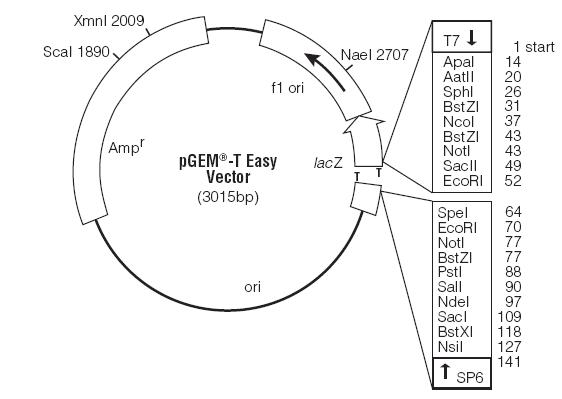 Şekil 1. pGEM-T Easy vektörünün şematik görünümü2.1.3.2. pUC18 Klonlama VektörüpUC18 klonlama vektörü PCR ürünlerinin klonlanmasında ve shuttle vektör tasarlanmasında kullanıldı. pUC18 klonlama vektörü restriksiyon endonükleazlarla kesim yapılan DNA parçalarının klonlanması için uygun bir sistemdir. Bu çalışmada restriksiyon endonükleazlarla kesilen pHIG22 fragmentleri aynı restriksiyon endonükleazlarla kesilen pUC18 klonlama vektörüne klonlandı (Sambrook vd., 1989).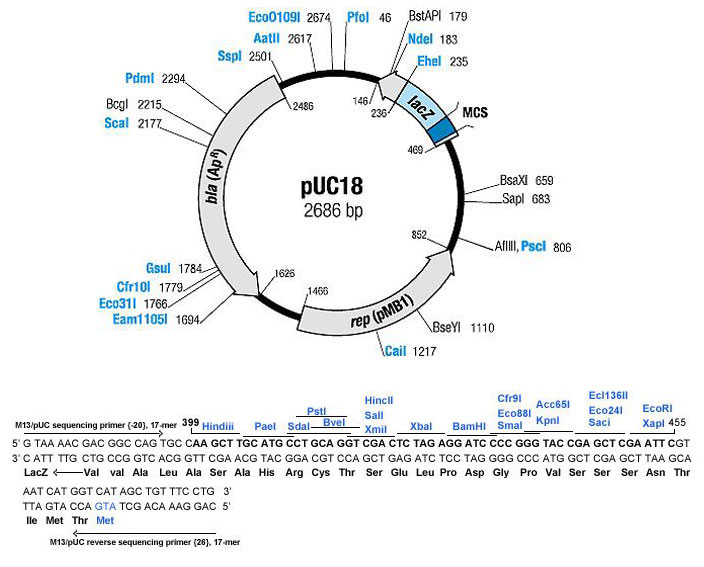 Şekil 2. pUC18 vektörünün şematik görünümü2.1.3.3. pDG782 VektörüKlonlama aşamalarında kullanılan kanamisin kaseti, PCR ile pDG782 vektöründen çoğaltıldı. pDG782 vektörü kanamisin direnç geni içeren bir sistemdir. pDG782, Rize Üniversitesi öğretim üyesi Yrd. Doç. Dr. Cemal SANDALLI’dan temin edilmiştir.2.1.4. Kullanılan Besiyerleri ve Antibiyotikler2.1.4.1. Luria Bertani (LB) Sıvı-Agar BesiyeriTripton			1 grYeast ekstrakt		0,5 grNaCl			0,5 grddH2O			100 mlE.coli JM101 Luria Bertani Broth (pH 7) besiyerinde üretildi. Besiyerine istendiğinde % 1,2 agar ilavesi ile LB agar yapıldı (Luria S., 1984) .2.1.4.2. Thermus 162 Sıvı-Agar BesiyeriYeast ekstrakt				1,0 grTripton					1,0 grNitrilotriasetik asit			0,1 grCaSO4.2H2O				0,04 grMgSO4.6H2O				0,2 grFe (III) Sitrat	(0.01 M)		0,5 mlTrace Element				0,5 mlFosfat Tamponu			100 mlddH2O					900 mlFosfat Tamponu:Na2HPO4.12H2O			43 grKH2PO4 				5,44 grddH2O					1000 mlTrace Element:H2SO4					0,50 mlMnSO4.H2O				0,28 grZnSO4.7H2O				0,50 grH3BO3					0,50 grCuSO4.5H2O				0,025grNa2MoO4.2H2O				0,025grCoCl2.6H2O				0,045 grddH2O	 				1000 mlThermus sp. K6 ve Thermus sp. M5 izolatları Thermus 162 (pH 7,5) besiyerinde üretildi. Besiyerine istendiğinde % 2 agar ilavesi ile Thermus 162 agar yapıldı.2.1.4.3. TM (Thermus Medium) Sıvı-Agar BesiyeriPolipepton			4 grYeast Ekstrakt			2 grNaCl				1 gr*Castenholz sol.		100 mlddH2O				1 L’ye tamamlanır (pH 7,5).*Castenholz sol.Nitrilotriasetik asit		1 grCaSO4.2H2O			0,6 grMgSO4.7H2O			1 grNaCl				0,08 grKNO3				1,03 grNaNO3				6,89 grNa2HPO4			1,11 grFeCl3 (0.01 M)			1 ml**Nitch sol.			10 mlddH2O				1 L’ye tamamlanır (pH 8,2).**Nitch sol.H2SO4				0,5 mlMnSO4.7H2O			2,2 grZnSO4.7H2O			0,5 grCuSO4				0,016grH3BO4				0,5 grNa2MoO4.2H2O			0,025grCoCl2.6H2O			0,046 grddH2O				1 L’ye tamamlanır.Thermus thermophilus HB27 TH104 (pTT8) bakterisi TM (pH 7.5) besiyerinde büyütüldü. Besiyerine istendiğinde % 2 agar ilavesi ile TM agar yapıldı.2.1.5. AntibiyotiklerÇalışmada kullanılan antibiyotikler ve konsantrasyonları aşağıdaki Tablo 3’ de verilmiştir.Tablo 3. Çalışmada kullanılan antibiyotikler2.1.6. Kullanılan Analiz ProgramlarıPlasmapper (Donf vd., 2004), OriFinder (Gao ve Zhang , 2008), Gentle V 1.9. 4, BioEdit V 7.0.9.0 (Hall, 1999), FastPCR 6.1.53. beta 3 (Kalendar vd, 2009), BPROM (Softberry) ve Promotor Predictor (URL-4, 2011) programları kullanıldı.2.2. METOTLAR2.2.1. Kaplıcalardan Örneklerin Alınması ve Termofilik Bakterilerin İzolasyonuKaplıcadan su ve çamurlu su örnekleri, ağzı kapaklı steril şişelere alındı. Alınan örnekler olabildiğince kısa sürede ve soğuk şartlar altında laboratuvara getirildi. Daha sonra içerdikleri termofilik bakteriler, uygun besiyerler kullanılarak zenginleştirme kültürleri yapılmak suretiyle çoğaltıldı. Çoğaltılan bu kültürler, uygun besiyerleri içeren agar petrilerine tek koloni elde etmek amacıyla ekildi ve sonuçta petri üzerinde oluşan koloniler incelenerek birbirinden farklı olabilecek koloniler seçilip bunların saf kültürleri yapıldı (Benson, 1985; Dulger, 1997).2.2.2. İzolatların Genomik DNA’larının İzolasyonuSeçilen iki bakteri suşu için genomik DNA izolasyonu Sambrook ve arkadaşlarının prosedürüne göre yapıldı. Termofilik izolatlar, 65 ºC’de Degryse besiyerinde 150 rpm’ de bir gece inkübe edildi. Elde elden sıvı kültürler 1,5 ml’lik mikrosantrifüj tüplerine aktarıldı ve hücreler 13.000 rpm’de 3-4 dakika santrifüj edilerek çöktürüldü. Süpernatant kısımları dökülerek pellet kısımları alındı. Pelletlerin üzerine, 500 μ1 TE tamponu ( 10 mM Tris-HCI; 1 mM EDTA, pH 8,0) ilave edildi ve vortekslenerek çözüldü. Üzerine 10 μg lizozim ilave edilerek karıştırıldı ve 1 saat 37˚C’de inkübe edildi. İnkübasyondan sonra üzerine 50 μl %10’luk SDS  eklendi ve 30 dakika 37˚C’de inkübe edildi. Daha sonra her bir tüpe 3 M’lık 1/10 hacim sodyum asetat (pH 5,2) eklendi ve 65˚C’de 30 dakika bekletildi. Her 10 dakikada bir, tüpler alt üst edildi.  Hemen sonrasında üzerine 500 μl fenol: kloroform: izoamilalkol (25:24:1) ilave edildi, alt üst edilerek karıştırıldı ve 5 dakika 13.000 rpm’de santrifüj edildi. Santrifüjden sonra, üst kısımdaki sıvı pipet yardımıyla yeni bir mikrosantrifüj tüpüne alındı ve pellet kısımları atıldı. Bu tüplere 500 μ1 kloroform ilave edildi ve alt üst edilerek 13.000 rpm’de 5 dakika santrifüj edildi. Bu kloroform aşaması 2 kez tekrarlandıktan sonra yeni bir mikrosantrifüj tüpüne aktarılan sıvının üzerine 1/10 hacim  sodyum asetat ve 2 hacim %96’lık soğuk etil alkol ilave edildi ve -20˚C’de 30 dakika bekletildi. Daha sonra 13.000 rpm’de 15 dakika santrifüj edildi ve üst kısımdaki sıvı atıldı. Kalan pellet üzerine 500 μ1 %70’lik soğuk etanol ilave edildi ve 5 dakika 13.000 rpm’de santrifüj edildi. Santrifüjden sonra, üst faz döküldü ve kalan pellet 37˚C’de 10 dakika kurutuldu. Elde edilen DNA pelletleri, 100 μl TE’de çözülerek – 20˚C’de muhafaza edildi. 2.2.3. İzolatların rRNA Analizleri2.2.3.1. 16S rRNA Geninin PCR ile Artırılması16S rRNA genleri, iki termofilik izolattan Sambrook ve arkadaşlarının prosedürüne göre izole edilen genomik DNA’dan UNI16S-L (5’-ATTCTAGAGTTTGATCATGGCTCA-) ileri ve UNI16S-R (5’-ATGGTACCGTGTGACGGGCGGTGTGTA) geri primerleri kullanılarak PCR yardımı ile çoğaltıldı. PCR şartları Beffa ve arkadaşlarına (1996) göre oluşturuldu. 12 ng kalıp DNA, 5 µl 10X PCR tamponu ( Tris-HCl, pH 8,3;  steril KCl),  MgCl2, 1 U Taq DNA Polimeraz,  ileri primeri,  geri primeri,  dATP,  dCTP,  dGTP ve  dTTP karışımı steril ddH2O ile 50 µl’ye tamamlandı. Çoğaltma işlemi 200 µl’lik tüplerde, “Thermal Cycler’da gerçekleştirildi. Reaksiyon sıcaklıkları ve süreleri ise: İlk denatürasyon basamağı 95˚C’de 2 dakika olarak gerçekleştirildikten sonra, 36 döngü 94˚C’de 1 dakika (denatürasyon için), 56˚C’de 1 dakika (hibridizasyon için) ve 72˚C’de 2 dakika (polimerizasyon için) şeklinde gerçekleştirildi. Elde edilen PCR ürünlerinin 5 µl’si %1,1’lik agaroz jelde yürütüldü ve etidyum bromür boyası (0,5 µg/ml) ile boyandıktan sonra “BioDocAnalyze” sistemiyle görüntülendi.2.2.3.2. 16S rRNA Geninin Klonlanması, Baz Dizisinin Ortaya Çıkarılması ve GenBank’taki Sıralarla KarşılaştırılmasıYukarıda açıklanan PCR ile çoğaltılan 16S rRNA genleri, pGEM-T Easy Klonlama Kiti kullanılarak, pGEM-T Easy klonlama vektörüne firmanın öngördüğü şartlarda klonlandı. Klonlanma sonucunda oluşan kolonilerden rekombinant plazmitler, Maniatis ve arkadaşlarının (1982) geliştirdiği plazmit izolasyon yöntemine göre izole edildiler. Daha sonra izole edilen bu plazmitlerin hangilerinin istenilen parçayı taşıdığı belirlendi ve doğruluğu teyit edilen klonların baz dizin analizi, baz dizini otomatik dizi analizatörleri aracılığıyla ile (Macrogen, Güney Kore) belirlendi. Elde edilen yaklaşık 1400 bp uzunluğundaki 16S rRNA dizileri Gen Bankasında var olan diğer bakteriyal dizilerle karşılaştırılarak aralarındaki benzerlik oranları ortaya çıkarıldı.2.2.4. İzolatların Plazmit İçeriklerinin BelirlenmesiThermus cinsine ait olduğu belirlenen Thermus sp. K6 ve Thermus sp. M5 suşlarının plazmit içerikleri incelendi.2.2.4.1. Plazmit DNA İzolasyonuİzolatların plazmit içerikleri, Voskuil ve Chambliss'ın (32) geliştirdiği metoda göre ortaya çıkarıldı. Herbir bakteriden 5-10 ml gece kültürü (12-16 saat) 10.000 rpm'de 5 dakika santrifuj edildi. Süpernatant kısmı atıldı ve çökelek 200 µl SET tamponunda (%25 sakkaroz, 50 mM EDTA, 50 mM Tris-HCl (pH 8,0)) vortekslenerek çözüldü. Kullanılan SET tamponunun 1ml'sine 5 mg lizozim ilave edildi. Daha sonra, karışım mikrosantrifuj tüpüne aktarıldı ve 37°C'de 10 dakika inkübe edildi. Bunun üzerine 350 µl yeni hazırlanmış sodyum hidroksit-sodyum dodesil sülfat solüsyonu (0,2 N NaOH, %1 SDS) ilave edildi. Süspansiyon şeffaf bir durum alıncaya kadar ters düz çevrildi ve bu şeffaf süspansiyona 350 µl soğuk 3 M K+ - 5 M asetat solüsyonundan ilave edildi. Süspansiyon, 13.000 rpm'de, 5 dakika santrifuj edildi. Süpernatant kısmı yeni bir mikrosantrifuj tüpüne aktarıldı veüzerine 650 µl soğuk fenol:kloroform:izoamilalkol (25:24:1) karışımından ilave edildi. Bir dakika vortekslenerek karıştırıldı.  Karışım daha sonra 5 dakika mikrosantrifujde santrifuj edildi. Üst faz alındı ve buna 620 µl soğuk kloroform:izoamilalkol karışımından ilave edildi. Otuz saniye vortekslenerek karıştırıldıktan sonra karışım mikrosantrifujde 3 dakika santrifuj edildi. 550 µl'lik üst faz pipetörle alınıp yeni bir tüpe aktarıldıktan sonra, buna eşit miktarda soğuk (-20°C) izopropanol ilave edildi. Karışım ters düz çevrilerek tamamen karıştırıldıktan sonra, 5 dakika santrifüjlendi.  Süpernatant kısmı döküldü ve izopropanol açık havada uçurulduktan sonra çökelek kısmı %70'lik etanol ilave edilerek 2 dakika santrifüjlendi, kalan etanol açık havada uçurulduktan sonra 50 µl ddH2O'da çözüldü. Yapılan plazmit DNA'sı izolasyonu çalışması sonucunda, plazmit DNA'larının izole edilip edilmediğinin ortaya çıkarılması için, 0,5 µg/ml etidyum bromür içeren %0,7'lik agaroz jel hazırlandı. 5 µl DNA solüsyonu, 1 µl 10X yürütme boyası ve 4 µl ddH2O veya TE tamponu ilavesi ile hazırlanan karışım agaroz jel üzerinde oluşturulan her bir kuyucuğa yüklenerek 100 voltluk elektrik alanda, fragment büyüklüğü belli olan bir şahit DNA ile yürütüldüler. Yürütme neticesinde, plazmit DNA'larının var olup olmadıkları ve moleküler ağırlıkları tespit edildi.  2.2.5. pHIG22’ nin DNA Baz Dizininin Belirlenmesi2.2.5.1. pHIG22’ nin Restriksiyon AnaliziPlazmit DNA’sının restriksiyon analizinin yapılması için bir seri restriksiyon endonükleaz ile kesim reaksiyonları yapıldı. BclI (NEB), HindIII (Promega), EcoRI (Promega), NotI (TaKaRa), SmaI (GmbH), PstI(Fermentas), BamHI (Fermentas), KpnI(Sigma), NcoI (Fermentas), SacI (Fermentas), NdeI (NEB), BglII (Promega), Sau3A(Fermentas) restriksiyon endonükleazları ile firmaların öngördüğü şartlar altında kesim reaksiyonları gerçekleştirildi.Yapılan kesim reaksiyonları sonucunda, plazmit DNA'larının herhangi bir restriksiyon endonükleaz ile kesilip kesilmediğinin belirlenmesi için, 0,5 µg/ml etidyum bromür içeren %0,7'lik agaroz jel hazırlandı. 6 µl DNA solüsyonu, 1 µl 10X yürütme boyası ve 4 µl ddH2O veya TE tamponu ilavesi ile hazırlanan karışım agaroz jel üzerinde oluşturulan herbir kuyucuğa yüklenerek 100 voltluk elektrik alanda, fragment büyüklüğü belli olan bir şahit DNA ile yürütüldüler. Yürütme neticesinde, kesim sonuçları ve oluşan fragmentlerin moleküler ağırlıkları tespit edildi ve sonra BioDocAnalyze sistemiyle görüntülendi.2.2.5.2. pHIG22 Fragmentlerinin pUC18 Vektörüne KlonlanmasıYukarıda açıklandığı gibi elde edilen fragmentler T4 ligaz (Promega) enzimi kulanılarak pUC18  klonlama vektörüne, uygun görülen konsantrasyonlar ve şartlarda gerçekleştirilerek klonlandı (Tablo 4). 16 °C’de bir gece boyunca bekletildi.Tablo 4. pUC18 vektörüne ligasyon için gereken şartlar2.2.6. E. coli JM101 ’e TransformasyonKompotent hücre hazırlamak için E. coli JM101 hücreleri Luria Bertani (LB) Broth besiyerine ekildi ve 37 °C’de gece boyunca büyütüldü. Bir gecelik kültürden LB Broth besiyerine 1:100 oranında aşılama yapıldı. Hücreler 37°C’de yoğunlukları 600 nm dalga boyunda OD600 0,4–0,5 olacak şekilde büyütüldü. Hücreler ardından 4 °C’de 4.000×rpm hızda 5 dk. santrifüj edildi ve pelletin üzerine 10 ml  soğuk CaCl2 ilave edilerek elle çözülmeleri sağlandı. Hücreler 30 dk. buz üzerinde bekletildi ve tekrar 4°C’de 4.000×rpm hızında 5 dk. santrifüj edildi. Pellet üzerine 2 ml  soğuk CaCl2 ilave edilerek çözünmesi sağlandı. Elde edilen kompotent hücreler +4°C’de 2 gün içinde kullanılmak üzere muhafaza edilebilir.Transformasyon, Sambrok vd., (1990) tanımladığı şartlarda gerçekleştirildi. Kompotent E. coli hücreleri mikrosantrifüj tüplerine aktarıldı ve bu hücrelerin üzerlerine 3–5 µl ligasyon karışımından ilave edildi.  Karışım 30 dk. buz üzerinde bekletildi ve daha sonra 90 sn. 42 °C’de bekletildi. Ardından ependorf tüplerinin içerisine 200 µl LB Broth besiyeri ilave edilerek 37 °C’de 2 saat inkübasyona bırakıldı. İnkübasyon sonucunda hücreler ve petri kaplarında bulunan 50 mg/ml LB-Agar besiyeri üzerine cam bagetle yayıldı. Petriler 37 °C’de 1 gece inkübasyona bırakıldı. İnkübasyon sonucunda oluşan kolonilerden seçilen klonlar izole edilerek sekanslama işlemi için Macrogen Inc., Seoul, Korea firmasına gönderildi.2.2.7. Ters (Invers) PCR ile pHIG22’nin Tüm Dizininin Kalan Kısımlarının Belirlenmesi ve KlonlanmasıpHIG22’nin tüm baz diziliminin belirlenmesi için tersPCR (inverse PCR) çalışması gerçekleştirildi. Bu nedenle, elde edilen bu fragment parçalarına ait baz dizilimleri kullanılarak uç kısımlara yakın bölgelerden dış taraflara doğru olacak şekilde, 6 adet primer dizayn edildi (Tablo 5).Daha sonra dizayn edilen primerler kullanılarak yapılan PCR çalışması 200 μL’lik PCR tüpleri içerisinde, 50 μL’lik son hacimde gerçekleştirildi (Tablo 6). PCR için BioRAD marka Mj Mini model Personal Thermal Cycler cihazı kullanıldı (Tablo 7).Tablo 5. Ters (invers ) PCR için dizayn edilen primerlerTablo 6. Ters (invers) PCR için reaksiyon şartlarıTablo 7. Ters (invers) PCR protokolüSonuçlar % 0,7’lik agaroz jel elektroforezinde yürütülerek BioDocAnalyze jel görüntüleme sistemi ile görüntülendi. 2.2.7.1. PCR Fragmentlerinin pGEM-T Easy Klonlama Vektörüne KlonlanmasıYukarıda açıklandığı gibi elde edilen DNA fragmentleri, baz dizilimi belirlenmek üzere, pGEM-T Easy klonlama vektörüne firmanın öngördüğü şartlar altında yapıştırıldı (Tablo 8) ve transformasyonla E. coli JM101 hücresine aktarıldı.Tablo 8. pGEM-T Easy klonlama vektörüne ligasyon için gereken şartlar* 1:1 sulandırılmış vektör2.2.7.2. pHIG22’nin Tüm Sekansının Elde EdilmesiDaha önce belirlenen 920 bp uzunluğundaki fragment ile pGEM-T vektörüne klonlanan fragmentlerin dizileri karşılaştırıldı, baz sıraları birleştirildi. Böylece pHIG22 plazmitinin tüm baz dizisi ortaya çıkarıldı.2.2.8. Biyoinformatik ve Diğer AnalizlerpHIG22 plazmitinin tüm baz dizininin belirlenmesi için; elde edilen fagmentlerin birleştirilmesinde, çakışan bölgelerin belirlenmesinde ve sekans sonuçlarının temizlenip tüm baz dizisinin elde edilmesinde, Gentle V 1.9. 4 ve BioEdit V 7.0.9.0 (Hall, 1999), programları kullanıldı. Çalışmada kullanılan primerlerin dizayn edilmesinde FastPCR 6.1.53. beta 3 (Kalendar vd, 2009) programı kullanıldı. pHIG22 plazmiti için ORF analizi OriFinder (Gao veZhang , 2008) programı ile gerçekleştirildi (URL-2, 2011). Ayrıca olası promotor bölgelerinin belirlenmesinde BPROM (Softberry) (URL-3, 2011) ve Promotor Predictor (URL-4, 2011) programları kullanıldı. 2.2.9. pHIG22 Plazmitinin Replikasyon Orijininin ve Fonksiyonel Genlerinin Belirlenmesi2.2.9.1. Spesifik Primerlerin DizaynıpHIG22 plazmitinin replikasyon orijininin ve fonksiyonel genlerinin belirlenebilmesi için 12 adet primer dizayn edildi (Tablo 9). Primerler pHIG22 plazmitinin farklı bölgelerden farklı boyutlarda amplifikasyonunu sağlayacak şekilde, uç kısımlarında BamHI restriksiyon endonükleaz kesim bölgesi içerecek şekilde dizayn edildi. PCR şartları optimize edildi (Tablo 10).Tablo 9. pHIG22 plazmitinin farklı bölgelerinin çoğaltılması için dizayn edilen spesifik primerlerTablo 10. PCR şartları2.2.9.2. Kanamisin Kasetinin pDG782 Vektöründen PCR ile ÇoğaltılmasıKlonlama çalışmalarında kullanılmak üzere; pDG782 vektörü, E. coli DH5α bakterisinden Maniatis ve arkadaşlarının (1982) geliştirdiği plazmit izolasyon yöntemine göre izole edildiler. İzole edilen pDG782 vektöründen, dizayn edilen primerler (Tablo 11) kulanılarak PCR ile kanamisin kaseti çoğaltıldı (Tablo 12). Kullanılan primerlerden pKAN-Fw ileri primerinin 5’ ucuna BamHI restriksiyon endonükleaz kesim bölgesi eklendi. Kanamisin kasetinin aşağı bölgesinde BamHI restriksiyon endonükleaz kesim bölgesi bulunduğundan bu bölgeye herhangi bir linker eklenmedi.Tablo 11. pDG782 plazmiti için dizayn edilen primerlerTablo 12. PCR şartları2.2.9.3. E.coli-Thermus Shuttle Vektörlerinin Dizayn EdilmesiE.coli-Thermus shuttle vektörlerinin dizayn edilmesi için pUC18 vektörü, pHIG22 plazmiti, pGEM-T Easy vektörü, pET28a+ ekspresyon vektörü, kanamisin kaseti ve dizayn edilen primerler ile yapılan PCR sonucu çoğaltılan fragmentler kullanıldı. 2.2.9.3.1. pUC-HIGK Shuttle Vektörünün TasarlanmasıUygun primerler kullanılarak pHIG22 plazmitinden PCR ile çoğaltılan fragmentler, pUC18 vektörü ve kanamisin kaseti; firmaların öngördüğü şartlar altında belirlenen restriksiyon endonükleazlarla kesildi. Kesim reaksiyonları sonucu oluşan fragmentler BioDocAnalyze sistemi ile görüntülendi.Uygun restriksiyon endonükleazlarla kesim yapılan fragmentler, T4 DNA ligaz enzimi ile firmanın öngördüğü şartlarda 16 ºC’de bir gece bekletildi. Ertesi gün kompotent hücre hazırlandı ve transformasyonla E. coli JM101 hücresine aktarıldı.Yapılan klonlama çalışmasında ilk aşamada pUC18 klonlama vektörüne pHIG22 plazmiti eklendi. Bu rekombinant plazmite sonraki aşamada EcoRI kesim noktasından kanamisin kaseti eklendi.Klonlanma sonucunda oluşan kolonilerden rekombinant plazmitler, Maniatis ve arkadaşlarının (1982) geliştirdiği plazmit izolasyon yöntemine göre izole edildiler.Klon olduğu düşünülen rekombinant plazmitler Thermus thermophilus HB27 TH104 (pTT8) bakterisine Koyama ve arkadaşlarının (1986) geliştirdiği transformasyon metoduna göre aktarılmaya çalışıldı. 2.2.9.3.2. pET-HIG Shuttle Vektörlerinin TasarlanmasıDizayn edilen primerler kullanılarak, pHIG22 plazmitinden PCR ile farklı ORF’leri içerecek şekilde fragmentler çoğaltıldı. Çoğaltılan fragmentler ve pGEM-T Easy vektörü, T4 ligaz enzimi ile firmanın öngördüğü şartlar altında 16 ºC’de bir gece bekletildi. Ertesi gün kompotent hücre hazırlandı ve transformasyonla E. coli JM101 hücresine aktarıldı.pGEM-T Easy vektörüne klonlanan PCR fragmentleri, uygun restriksiyon endonükleazlarla çıkarıldı ve pET28a+ vektörüne uygun restriksiyon endonükleaz kesim bölgesinden klonlandı.Klonlanma sonucunda oluşan kolonilerden rekombinant plazmitler, Maniatis ve arkadaşlarının (1982) geliştirdiği plazmit izolasyon yöntemine göre izole edildiler.Klonlama sonucunda elde edilen rekombinant plazmitler Thermus thermophlius HB27 TH104 (pTT8) bakterisine Koyama ve arkadaşlarının (1986) geliştirdiği transformasyon metoduna göre aktarılmaya çalışıldı.2.2.9.4. E.coli-Thermus Shuttle Vektörlerinin Thermus thermophilus HB27 TH104 (pTT8) Bakterisine TransformasyonuTransformasyon metodu Koyama ve arkadaşlarının (1986) geliştirdiği yönteme göre yapıldı. Doğal kompetant olan Thermus thermophilus HB27 TH104 (pTT8) bakterisi TM besiyerinde 65 ºC’de 150 rpm’de 15 saat inkübasyona bırakıldı. İnkübasyon sonunda büyüyen Thermus kültüründen 0,2 ml alınarak, 10 ml taze hazırlanmış TM besiyerine inokule edildi. 2,5 saat 70 ºC’de 150 rpm’de  büyütüldü. Büyütülen kültürden 0,5 ml steril bir tüpe alınarak üzerine 10 µl plazmit DNA’sı (50 ng/µl) ilave edildi. 1 saat 70 ºC’de 170 rpm’de inokule edilerek kompetant hücrelerin plazmit DNA’sını hücre içine alması sağlandı. Bu süre sonunda uygun antibiyotikli besiyerlerine yayılarak 60 ºC’de 1 ile 3 gün arasında inkübasyona bırakıldı.İnkübasyon sonucunda petriler incelendi.2.2.10. pHIG22 Plazmitinin Protein Profilinin İncelenmesiE.coli JM101 bakterisi, pUC18 vektörünü içeren E.coli JM101 bakterisi, pUC-HIGK shuttle vektörünü içeren E.coli JM101 bakterisi ve pHIG22 plazmitini içeren Thermus sp. K6 bakterisinin protein profilleri karşılaştırılarak; pHIG22 plazmit DNA’sı üzerinde bulunan ORF’lerin herhangi bir protein kodlayıp kodlamadığı araştırıldı.2.2.10.1. Çözünebilir Hücre Proteinlerinin İzolasyonuE.coli JM101 bakterisi, pUC18 vektörünü içeren E.coli JM101 bakterisi, pHIG22 plazmitini içeren E.coli JM101 bakterisi ve Thermus sp. K6 bakterisinin proteinlerinin profilini çıkarmak için, öncelikle her bir bakteriden 10 ml gece kültürleri yapıldı. Hücrelerin, 14.000 rpm’de 15 dakika santrifuj edilmesiyle oluşturulan çökelek, 50 mM Tris-HCl (pH 7.4) ve %10 sakkarozdan oluşan TS tamponunda çözüldü ve sıvı azot (-194˚C) tankında bir dakika bekletildikten sonra oda sıcaklığına alındı ve bu işlem iki kez tekrarlandı (Belduz vd., 1993). Oda sıcaklığında çözündükten sonra, hacminin 1/20’si kadar 10 mg/ml’lik lizozim ilave edilerek hücre süspansiyonu 35 dakika buz üzerinde bekletildi, daha sonra 16.000 x g’de santrifuj edildi ve protein özütünü içeren sıvı kısım, steril bir tüpe alınarak –20°C’de saklandı.2.2.10.2. Protein Konsantrasyonunun TayiniProtein konsantrasyonunun tayini Bradford’un (1976) geliştirmiş olduğu metoda göre gerçekleştirildi. 100 ml boya çözeltisi hazırlamak için 10 mg Commasie Brillant Blue G-250, 5 ml %95’lik etanol içerisinde iyice çözülerek üzerine 10 ml %85’lik fosforik asit ilave edildi ve 100 ml’ye saf su ile tamamlandı. Hazırlanan çözelti filtre kağıdı ile süzülerek temizlendi.Hazırlanan kalibrasyon eğrisinde standart olarak BSA kullanıldı. Kalibrasyon eğrisi için; 2, 4, 6,10, 15, 20, 40, 60, 80 μg BSA içeren çözeltiler 0,15 M’lık NaCI ile 100 μl’ye tamamlandı. Ardından üzerine 5 ml yukarıda anlatıldığı gibi hazırlanan boya çözeltisinden ilave edildi ve vortekslenerek 10 dakika oda sıcaklığında beklemeye bırakıldı. Örnekler için BSA yerine 10 μl her bir bakteriden izole edilen protein özütü kullanılarak aynı işlem gerçekleştirildi. Süre sonunda Agilent 8453E UV-visible Spectroscopy System cihazı kullanılarak 595 nm’de ölçümler yapıldı ve protein miktarı μg/μl cinsinden hesaplandı.2.2.10.3. SDS-Poliakrilamid Jel ElektroforeziHer bir bakteriden izole edilen protein özütlerinin konsantrasyonu hesaplandıktan sonra, bu protein özütlerinden uygun miktarlarda (40 μg) alınarak bu özütlere eşit miktarda 2 x muamele tamponu (0,15 M TRIS-HCl pH 6,8, %4 SDS, %20 gliserol, %6 β-Merkaptoetanol) ilave edildi ve sonrasında 95 °C’de 3 dakika bekletildi. Daha sonra Laemli (1970) tarafından tanımlanan %12’lik sodyum dodesil sülfatpoliakrilamid jeline (SDS-PAGE) yüklenerek ve 0,75 mm kalınlığındaki her bir jel için 15 mA akım uygulanarak ayırma işlemi gerçekleştirildi.Ayırma işlemi tamamlandıktan sonra, jel Coomassie Brilliant Blue (%0,125 Coomassie Brilliant Blue R-250, %50 metanol, %10 asetik asit) boyası ile 2-4 saat boyandı ve Yıkama-I (%50 metanol, %10 asetik asit) solüsyonunda 1 saat bekletildikten sonra Yıkama-II (%7 asetik asit, %5 metanol) solüsyonuna aktarıldı ve bir bilgisayar tarayıcısı ile fotoğraflandı.2.2.10.4. SDS-PAGE Jelinin Gümüş ile BoyanmasıAyırma işlemi tamamlandıktan sonra, jel % 50’lik metanolde 1 ila 3 saat düşük hızda sallandı. Sonra 100 ml gümüş nitrat solüsyonu (0,8 gr gümüş nitrat, 21 ml % 36’lık NaOH, 1,4 ml Amonyak ve 77 ml ddH2O) içerisine aktarıldı ve 15 dk. bekletildi. 5 dk. ddH2O ile yıkandıktan sonra Solüsyon I’e (2,5 ml %1’lik sitrik asit, 0,25 ml %37’lik formaldehit ve 497 ml ddH2O) aktarıldı ve 10 dk. bekletildi. Daha sonra Solüsyon II’ye (200 ml %50’lik metanol, 48 ml %12’lik astik asit ve 400 ml ddH2O) alınan jel bir bilgisayar tarayıcısı ile fotoğraflandı.2.2.11. pHIG22’nin Kopya Sayısının HesaplanmasıThermus sp. K6 bakterisinden izole edilen pHIG22 plazmitinin kopya sayısının belirlenmesi için, kopya sayısı bilinen pUC18 vektörü standart olarak kullanıldı.pUC18 vektörünü içeren E.coli JM101 bakterisi ve pHIG22 plazmitini taşıyan Thermus sp. K6 bakterisinden gecelik kültürler atıldı. OD600 = 1.0 olana kadar hücreler büyütüldü. E.coli JM101 ve Thermus sp. K6 kültürlerinin ml’sindeki bakteri sayısı hemositometre kullanılarak mikroskop altında sayıldı ve hesaplandı.Hesaplanan veriler doğrultusunda aynı sayıda hücre alınarak plazmit DNA izolasyonu yapıldı.Yapılan plazmit DNA'sı izolasyonu sonucunda, plazmit DNA'larının yoğunluklarının hesaplanması için, 0,5 µg/ml etidyum bromür içeren %0,7'lik agaroz jel hazırlandı. 5 µl DNA solüsyonu, 1 µl 10X yürütme boyası ve 4 µl ddH2O veya TE tamponu ilavesi ile hazırlanan karışım agaroz jele yüklenerek 100 voltluk elektrik alanda, fragment büyüklüğü belli olan bir şahit DNA ile yürütüldüler. Yürütme neticesinde, pHIG22 plazmitinin kopya sayısı pUC18 vektörünün kopya sayısıyla karşılaştırılarak hesaplandı. Görüntülenen bantların yoğunlukları BioDocAnalyze 1.0 sistemi ile hesaplandı.3. BULGULAR3.1. Thermus sp. K6 ve Thermus sp. M5 Bakterilerinin Teşhis EdilmesiAydın Alangüllü kaplıcasından alınan su ve çamurlu su örnekleri, ağzı kapaklı steril şişelere alındı. Alınan örnekler olabildiğince kısa sürede ve soğuk şartlar altında laboratuvara getirildi. Daha sonra içerdikleri termofilik bakteriler, uygun besiyerler kullanılarak zenginleştirme kültürleri yapılmak suretiyle çoğaltıldı. Çoğaltılan bu kültürler, uygun besiyerleri içeren agar petrilerine tek koloni elde etmek amacıyla ekildi ve sonuçta petri üzerinde oluşan koloniler incelenerek birbirinden farklı olabilecek koloniler seçilip bunların saf kültürleri yapıldı (Benson, 1985; Dulger, 1997).Saf kültürleri yapılan, K6 ve M5 olarak adlandırılan iki bakteri 16S rRNA analizi için seçildi ve daha sonraki çalışmalar bu iki izolat üzerinden devam ettirildi. Bu iki izolat için genomik DNA izolasyonu yapıldı (Sambrook vd, 1989).3.1.1. İzolatların rRNA AnalizleriK6 ve M5 izolatlarından 16S rRNA genleri, universal primerler, UNI16S-L ve UNI16S-R, kullanılarak uygun konsantrasyonlar ve şartlar altında PCR ile çoğaltıldı. BioDocAnalyze sistemi ile görüntülenen DNA fragmentlerinin yaklaşık 1400 bp olduğu belirlendi.PCR ile çoğaltılan K6 ve M5 izolatlarına ait 16S rRNA genleri, pGEM-T Easy vektörüne firmanın öngördüğü şartlarda klonlandı. Klonlanma sonucunda oluşan kolonilerden rekombinant plazmitler, Maniatis ve arkadaşlarının (1982) geliştirdiği plazmit izolasyon yöntemine göre izole edildiler. Daha sonra izole edilen bu plazmitlerin hangilerinin istenilen parçayı taşıdığı belirlendi ve doğruluğu teyit edilen klonların baz dizinleri belirlendi. Elde edilen yaklaşık 1400 bp uzunluğundaki 16S rRNA dizileri Gen Bankasında var olan diğer bakteriyal dizilerle karşılaştırılarak aralarındaki benzerlik oranları ortaya çıkarıldı.Gen Bankasında yapılan BLAST analizi sonucu K6 ve M5 izolatlarının Thermus cinsine ait oldukları belirlendi. K6 ve M5 izolatları sırasıyla, Thermus sp. K6 ve Thermus sp. M5 olarak adlandırıldı.3.2. Thermus sp. K6 ve Thermus sp. M5 Bakterilerinin Plazmit İçeriklerinin BelirlenmesiThermus cinsine ait olduğu belirlenen Thermus sp. K6 ve Thermus sp. M5 bakterilerinin plazmit içerikleri incelendi.İzolatların plazmit içerikleri, Voskuil ve Chambliss'ın geliştirdiği metoda göre ortaya çıkarıldı. Yapılan plazmit DNA'sı izolasyonu çalışması sonucunda, Thermus sp. M5 bakterisinin herhangi bir plazmit içermediği, Thermus sp. K6 bakterisinin 2 farklı plazmit içerdiği belirlendi (Şekil 3). Bu iki plazmitin boyutları yaklaşık olarak 2200 bp ve 1500 bp olarak belirlendi. Daha sonraki çalışmalar Thermus sp. K6 bakterisinden izole edilen yaklaşık 2200 bp büyüklükte olan plazmit üzerinden devam ettirildi.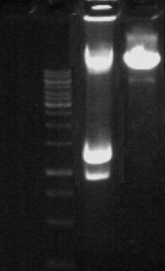 Şekil 3. Thermus sp. K6 ve Thermus sp. M5 bakterilerinden plazmit izolasyonu. 1) Marker, 2) Thermus sp. K6’dan plazmit izolasyonu, 3) Thermus sp. M5’den plazmit izolasyonu3.3. pHIG22’ nin Restriksiyon AnaliziRestriksiyon analizinin yapılması için pHIG22 plazmiti Jel Ekstraksiyon kiti kullanılarak jelden çıkarma yöntemi ile elde edildi. pHIG22 plazmiti için 13 farklı restriksiyon endonükleaz ile kesim reaksiyonları yapıldı. 2 kez tekrarlanan kesim sonuçları, fragment büyüklüğü belli olan bir şahit DNA ile %0,7'lik agaroz jel elektroforezinde yürütüldü, sonra BioDocAnalyze sistemiyle görüntülendi (Şekil 4).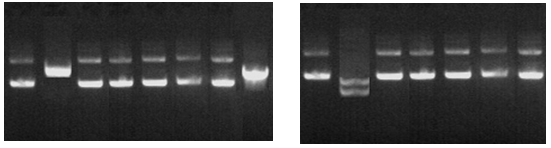 Şekil 4. pHIG22’nin RE’ler ile kesimi. K) Kontrol olarak pHIG22,
 1) pHIG22’nin BamHI kesim sonucu, 2) pHIG22’nin BclI kesim sonucu,
 3) pHIG22’nin HindIII kesim sonucu, 4) pHIG22’nin EcoRI kesim 
 sonucu, 5) pHIG22’nin NotI kesim sonucu, 6) pHIG22’nin SmaI kesim
 sonucu, 7) pHIG22’nin NcoI kesim sonucu, 8) pHIG22’nin Sau3A 
 kesim sonucu, 9) pHIG22’nin KpnI kesim sonucu, 10) pHIG22’nin PstI
 kesim sonucu, 11) pHIG22’nin SacI kesim sonucu, 12) pHIG22’nin
 NdeI kesim sonucu, 13) pHIG22’nin BglII kesim sonucu pHIG22 plazmitini BamHI ve NcoI restriksiyon endonükleazlarının tek yerden, Sau3A endonükleazın ise 2 yerden kestiği, diğer restriksiyon endonükleazların herhangi bir bölgeden kesmediği belirlendi.Sau3A restriksiyon endonükleazı ile yapılan kesim reaksiyonu sonucu oluşan 2 farklı büyüklükteki DNA fragmenti DNA Jel Ekstraksiyon kiti kullanılarak jelden çıkarıldı. 3.4. pHIG22’nin DNA Baz Dizininin BelirlenmesiSau3A ile yapılan kesim sonucu oluşan sırasıyla, yaklaşık 1000 bp ve 1200 bp boyutlarındaki fragmentler, T4 DNA ligaz (Promega) enzimi kulanılarak pUC18 vektörünün BamHI bölgesine klonlandı.Ertesi gün alınan ligasyon ürünleri önceden hazırlanan kompetant E.coli JM101 hücresine transforme edildi. Transformasyon sonucunda oluşan kolonilerden seçilen klonlar izole edildi. M13 Forward ve M13 Revers universal primerleri kullanılarak, Macrogen Inc., Seoul, Korea firması tarafından baz dizileri belirlendi. Baz dizileri belirlenen fragmentlerdeki en iyi okuma sonucu, 1000 bp uzunlukta olduğu tahmin edilen fragmentten elde edildi. Böylece pHIG22 plazmitinin 920 bp’lik kısmı elde edilmiş oldu (Tablo 13).Tablo 13. pHIG22 plazmitinin 920 bp’lik kısmıGCTCCAGCTCCACCGACGGAATGGGGCTAGAGCGAGCCTCTTCCCAGGCCCGCCTATCCCCCTCCCGTAACGCCTCCCAAAGGACACGCTCAAGCTCGCCACTCTCCAAAAACACTCACCTCCTGGTGTATCCGCCAGGAGGTGGGAGCGTCCTCGGGTTAGGGCCAGCTTCTCTTCGTCTCTGCTTCCCCGCCCCCCACGGCTAGGGGCCTCTTCTCACTCTCTTGCGCCGTGTGCCCAAACGGGGTAAGCTACTCACGTCAGGAAAGCCCCGCCTGGAGCGCCCAACTCCCGGCGGCTTTTTCTTTGGGGGAATGGGACCCCCGTTAGGGGCCATGCTACTATGGTCAGCCGCTAGCTTGCAACCACAACACCTAACCCAGACGGCCAGAAGAGCCAGCGGAAAGCCAGGCAGGAGCCTCATACATGGCGACCACGAAGAAGTTAGGCAGGCGGGAGGCCTCCCCATAGTCAAAGACCAGCCAGAACACCAAGGCCGGCCTATTAGCGAAGCGGATGCGGAGAGCCCGCACCCGAAGCCGCAAGGCGAAGTCAGAGCCCTCCCAACCCACCAACTCCCCAACCTCATGAAGGACTTCCCTAGGAACCTCCCAGGAAGGAGCAGGCTCAACCTCAGCCCCCAGGATAGTGCCGAGACGGCGAGCGTACCGAGCCCAGAAAAAGAGGCCCTGAGGCACCTCCCCCCACGCCTCTTCAACCGCCTCAGAGATGCGCCCGATACCCTGAAGCGCCAGACCCTTAGCCTCTTCCGCAAAGTCCATGCCTATCACCTCTCTTCTCTCTTCTCCCTCTTCTCCACGCCAAGCCCTAGCATGAGAAGCCGACACCTGATGACGGGATGGAGCCCGGAGCCCGGAGCCATCCCGCCCAAGAGTGTAGGCCTGGGCGGGGTCCCCGCCpHIG22’ nin tüm baz diziliminin kalan kısımlarının bulunması için ters PCR (inverse PCR) çalışması gerçekleştirildi. Bu nedenle, elde edilen bu fragment parçalarına ait baz dizilimleri kullanılarak uç kısımlara yakın bölgelerden dış taraflara doğru olacak şekilde, 6 adet primer dizayn edildi.PCR sonuçları % 0,7’lik agaroz jel elektroforezinde yürütülerek, BioDocAnalyze jel görüntüleme sistemi ile görüntülendi. Bu primerler kullanılarak yapılan PCR’lar sonucunda; TherS_6P-1FW ve TherS_6P-1RW primerleri ile yapılan reaksiyondan yaklaşık 1500 bp büyüklükte fragment elde edildi (Şekil 5).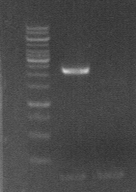 Şekil 5.Ters (invers) PCR ile çoğaltılan fragment1) Marker, 2) PCR Ürünü 3) KontrolElde edilen fragmentin baz dizilimi belirlenmek üzere, pGEM-T Easy vektörüne yapıştırıldı ve E. coli JM101 hücresine aktarıldı.Transformasyon sonucunda oluşan kolonilerden seçilen klonlar izole edildi. Klonların baz sıraları SP6 ve T7 universal promoter primerleri ile okutularak belirlendi.Elde edilen baz sıraları ile daha önce belirlenen 920 bp uzunluğundaki fragmentin baz dizinleri Gentle ve BioEdit programları kullanılarak analiz edildi. Her iki fragmentin aşağı ve yukarı bölgelerinde çakışan baz dizileri bulundu, çakışan bölgelerdeki bazlar temizlendi, baz dizileri birleştirildi. Böylece pHIG22 plazmitinin tüm baz dizisi 2222 bp olarak bulundu (Tablo 14).Tablo 14. pHIG22 plazmitinin tüm baz dizilimiAGGATCCTCCCAGTCTATGGGCTCCAGCTCCACCGACGGAATGGGGCTAGAGCGAGCCTCTTCCCAGGCCCGCCTATCCCCCTCCCGTAACGCCTCCCAAAGGACACGCTCAAGCTCGCCACTCTCCAAAAACACTCACCTCCTGGTGTATCCGCCAGGAGGTGGGAGCGTCCTCGGGTTAGGGCCAGCTTCTCTTCGTCTCTGCTTCCCCGCCCCCCACGGCTAGGGGCCTCTTCTCACTCTCTTGCGCCGTGTGCCCAAACGGGGTAAGCTACTCACGTCAGGAAAGCCCCGCCTGGAGCGCCCAACTCCCGGCGGCTTTTTCTTTGGGGGAATGGGACCCCCGTTAGGGGCCATGCTACTATGGTCAGCCGCTAGCTTGCAACCACAACACCTAACCCAGACGGCCAGAAGAGCCAGCGGAAAGCCAGGCAGGAGCCTCATACATGGCGACCACGAAGAAGTTAGGCAGGCGGGAGGCCTCCCCATAGTCAAAGACCAGCCAGAACACCAAGGCCGGCCTATTAGCGAAGCGGATGCGGAGAGCCCGCACCCGAAGCCGCAAGGCGAAGTCAGAGCCCTCCCAACCCACCAACTCCCCAACCTCATGAAGGACTTCCCTAGGAACCTCCCAGGAAGGAGCAGGCTCAACCTCAGCCCCCAGGATAGTGCCGAGACGGCGAGCGTACCGAGCCCAGAAAAAGAGGCCCTGAGGCACCTCCCCCCACGCCTCTTCAACCGCCTCAGAGATGCGCCCGATACCCTGAAGCGCCAGACCCTTAGCCTCTTCCGCAAAGTCCATGCCTATCACCTCTCTTCTCTCTTCTCCCTCTTCTCCACGCCAAGCCCTAGCATGAGAAGCCGACACCTGATGACGGGATGGAGCCCGGAGCCCGGAGCCATCCCGCCCAAGAGTGTAGGCCTGGGCGGGGTCCCCGCCGTCAAGGGTGCAGAGCACCCCTCCGGGGCGGGCCTCTCGCATGTACAAACCCCGTCCTCGTGGCCTCCGGAAAACGTGCGTGATGGGATGGCCCGCCCCTCCGGGGCTAACGCCCTTGACGGCACCCCGCCCTAGCCAAGGCCTAGGCTTGGGGATGGCTCCGGGAAAATGCTCCAGGCTCATCAACCACCCCATGCCCGCTTCCTGCTAACCAGTCCAGTATTCCCAAGACTACCGGGGTGAACTTAGGTAGCCAGTAGAAGCGCCCCACGAGAACGCCACGCTTCAGCCAGTCCCACACCCTCACCGCCTCCCATGGAAGGCGGGCCACCCGATCAGGCCCAACCACAAGCGGCACGGCCTCCTCCACCGCCCCCAGGTCCTCCAGACTCTCCACCTCCCGGTAATCGCCCAGGTACATATTCGCCCGAGCGAAGGCCATTTTGGCGTAGAGGAGGAGAAGCGAAGGGGTATCCAGGAGGAACCCCACATTATGCCGCACTTGACGGGCATACGCCCGCCAGACACCCGCCACGCCATAAGCACGCCCCCAGTTTCCCGAAAAGGGCAAGTGCTTTTGCTCAGGCTTAGAGGCGTAGACCCTGGAATAGCGGAAGTCTCTCTCCCGCAGCGCCTCAATGCGGGTCCTGGACCGAATGCCCCCTAACGCCCGTTGCCACGCTTCTTCTATCCAGTCAGCCCAATCACGCCAGGCCTCAGCATCAAGGTCCCCAATCCTAGCCAGGATATGCAAATGCGGAGCGGCAGGAGAACGATTCTGTTGAAACTCTAAGAAGAAGAGATAGGCCCAGTCTTCCCCCCAGCGACTCAGACGCATGCGAAACGCATGCAGGAACCTATCCAGCGCACCCCGCCAGCGAGATAAGCGAGCCTCATCATCCGGAAGCTCCTCCCAAGCCTCAGGCGCAAGCGTCAGCGTGATGAGATGCGTAGGAGGAGGGGCATCAAGCTCCTCCAGGGTCAGCGTCAGCCTAACCAACCGCCTAATAGACCCCGCCAGCGTACACCTCTCCCTAGACCCAGGCACCGGAGGAGGAGACTGAGGCTTCCCAAGGGGACTCAGGTGAGTCCCCCAAGGGTAAACCCTTACACGCCACCTGGGTTTGTGCGACTTATGCACCGAAAGAGACAAGGACCGCCCCGCCGGGGGGGGCGGGCCTTCAGGCCCGGCCCCCCCCCGGTCCAGTCCCGAGCCTTCCCCTTGCAGATACCTCAGGCGCAGATAGGCCCGAGAGGCCTCCTCAGCAAACCGCCGACGAGCpHIG22 plazmitinin 1 numaralı nükleotiti olarak, plazmitin BamHI kesim bölgesinin 3 nükleotit yukarı bölgesindeki Adenin nükleotiti kabul edildi. 3.5. Biyoinformatik ve Diğer Analizler3.5.1. pHIG22’ye Ait Muhtemel ORF’lerin BelirlenmesipHIG22 plazmit genomu üzerindeki ORF’lerin belirlenmesi için GenBank’taki OriFinder (URL-1) programı kullanıldı. Program, ATG kodonu ile başlayıp TAG, TGA ya da TAA kodonlarından biriyle biten en az 300 bp uzunluğundaki fragmentleri ORF (Açık Okuma Çerçevesi) kabul edecek şekilde ayarlandı. Analiz hem ana zincirde hem de tamamlayıcı zincirde 6 farklı okuma çerçevesini kapsayacak şekilde yapıldı. Yapılan analiz sonucunda pHIG22 plazmitinde 5 ORF bölgesi belirlendi ve plazmitin GC oranı %63 olarak hesaplandı (Şekil 6).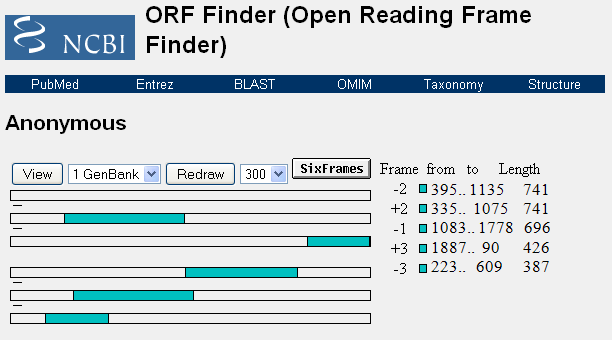 Şekil 6. ORF Finder programıyla belirlenen muhtemel ORF bölgeleriOriFinder programı ile tahmin edilen açık okuma çerçevelerinden; 426 bp olan ORF-1 ve 741 bp olan ORF-2’nin ana zincirde, 696 bp olan ORF-3, 387 bp olan ORF-4 ve 741 bp olan ORF-5’in de tamamlayıcı zincirde olduğu belirlendi. Tespit edilen 5 ORF bölgesinin şematik görüntüsünün elde edilmesi için PlasMapper (URL-2) programı kullanıldı (Şekil 7).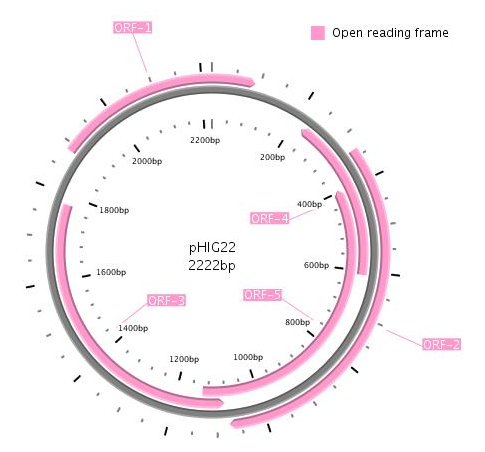 Şekil 7. pHIG22 üzerinde bulunan muhtemel ORF’lerin PlasMapper programıyla gösterilmesi3.5.2. pHIG22 Plazmitinin Promotor AnalizipHIG22 plazmitinin promotor analizinin yapılabilmesi için Promoter Predictor programı kullanıldı. Her iki zincirdeki tahmini promotor bölgeleri tespit edildi (URL-3). Yapılan analiz “1” üzerinden değerlendirilen bir skora göre yapıldı, “1” değerine en yakın bulunan skor en iyi değer olarak kabul edildi. Bu değerlere göre ilk zincirde herhangi bir promotor bölge bulunamadı. Karşı zincirde 2 promotor bölge tespit edildi. 0,80 ve 0,97 skor değerine sahip bu iki bölge için transkripsiyon başlama bölgesi olarak tahmin edilen nükleotit büyük harfle gösterildi (Tablo 15).Tablo 15. Promoter Predictor programı ile yapılan promotor analizi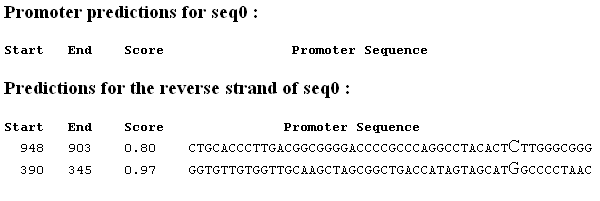 Ayrıca ikinci bir program kullanılarak yapılan analizler karşılaştırıldı. Bunun için BPROM programı kullanıldı. pHIG22 plazmiti için her iki zincirdeki tahmini promotor bölgelerinin (Tablo 16) bulunması amaçlandı (URL-3, 2011). Bu program bakterilerdeki operon ve genleri esas alarak ORF bölgelerinin yukarı bölgelerini tarama ve bu bölgelerdeki olası -10 ve -35 kutularını tahmin etme esasına dayanmaktadır. Yapılan analiz sonucunda, ilk zincirde herhangi bir promotor bölgeye rastlanılmadı fakat karşı zincirde 2 promotor bölge tespit edildi.Tablo 16. BPROM programı ile yapılan promotor analizi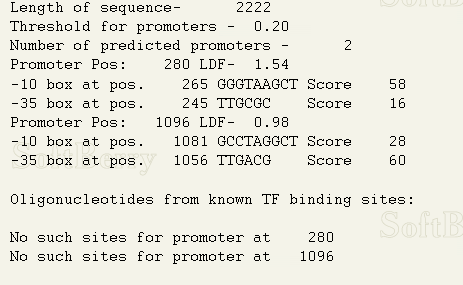 3.6. pHIG22 Plazmitinin Replikasyon Orijininin ve Fonksiyonel Genlerinin Belirlenmesi3.6.1. Kanamisin Kasetinin pDG782 Vektöründen PCR ile ÇoğaltılmasıYaklaşık 1300 bp büyüklüğündeki kanamisin kaseti, E. coli DH5α bakterisinden izole edilen pDG782 vektöründen, pKAN-Fw ileri ve KanR geri primerleri kullanılarak uygun PCR konsantrasyonları ve şartları sağlanarak çoğaltıldı. PCR sonuçları kontrol edilmek amacıyla BioDocAnalyze sistemi ile görüntülendi (Şekil 8). Daha sonraki çalışmalarda kullanılmak üzere -20 C de muhafaza edildi.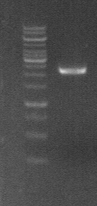 Şekil 8. PCR ile çoğaltılan kanamisin kaseti 1) Marker, 2) Kanamisin Kaseti3.6.2. pUC-HIGK Shuttle Vektörünün TasarlanmasıpUC18 vektörü ve pHIG22 plazmiti, firmanın öngördüğü şartlar sağlanarak  BamHI  restriksiyon endonükleaz enzimi ile tek noktadan kesildi. Kesim reaksiyonu sonucu her iki plazmit 5’ ve 3’ uçlarda yapışkan uçlar oluşacak şekilde  lineer hale getirildi. Oluşan yapışkan uçların birleştirilmesi için T4 ligaz enzimi firmanın öngördüğü şartlar altında 16 ºC’de bir gece bekletildi. Ertesi gün kompotent hücre hazırlandı ve transformasyonla E. coli JM101 hücresine aktarıldı. Rekombinant plazmitler seçildi ve klon olduğu belirlenen plazmitler üzerinden çalışma devam ettirildi.pHIG22 plazmiti ile birleştirilen pUC18 vektörünün, firmanın öngördüğü şartlar sağlanarak EcoRI restriksiyon endonükleaz enzimi ile tek noktadan kesilerek her iki ucunda yapışkan uç bırakması sağlandı. Kanamisin kasetinin aynı yapışkan uçlara sahip olabilmesi için, pKAN-Fw ve KanR primerleri ile çoğaltılarak pGEM-T easy Klonlama vektörüne klonlandı. pGEM-T Easy Klonlama vektöründen EcoRI restriksiyon endonükleaz enzimi ile kesilerek çıkarıldı.EcoRI restriksiyon endonükleaz enzimi ile tek noktadan kesilerek her iki ucunda yapışkan uç oluşturulan rekombinant pUC18 vektörü ve EcoRI restriksiyon endonükleaz enzimi ile kesilerek pGEM-T vektöründen çıkarılan kanamisin kaseti, T4 ligaz enzimi ile firmanın öngördüğü şartlar altında 16 ºC’de bir gece boyunca bekletildi.Ertesi gün kompotent hücre hazırlandı ve transformasyonla E. coli JM101 hücresine aktarıldı. Rekombinant plazmitler seçildi ve klon olan plazmitler elde edildi. pUC18, pHIG22 ve kanamisin kasetinin birleştirildiği pUC-HIGK vektörü elde edilmiş oldu (Şekil 9).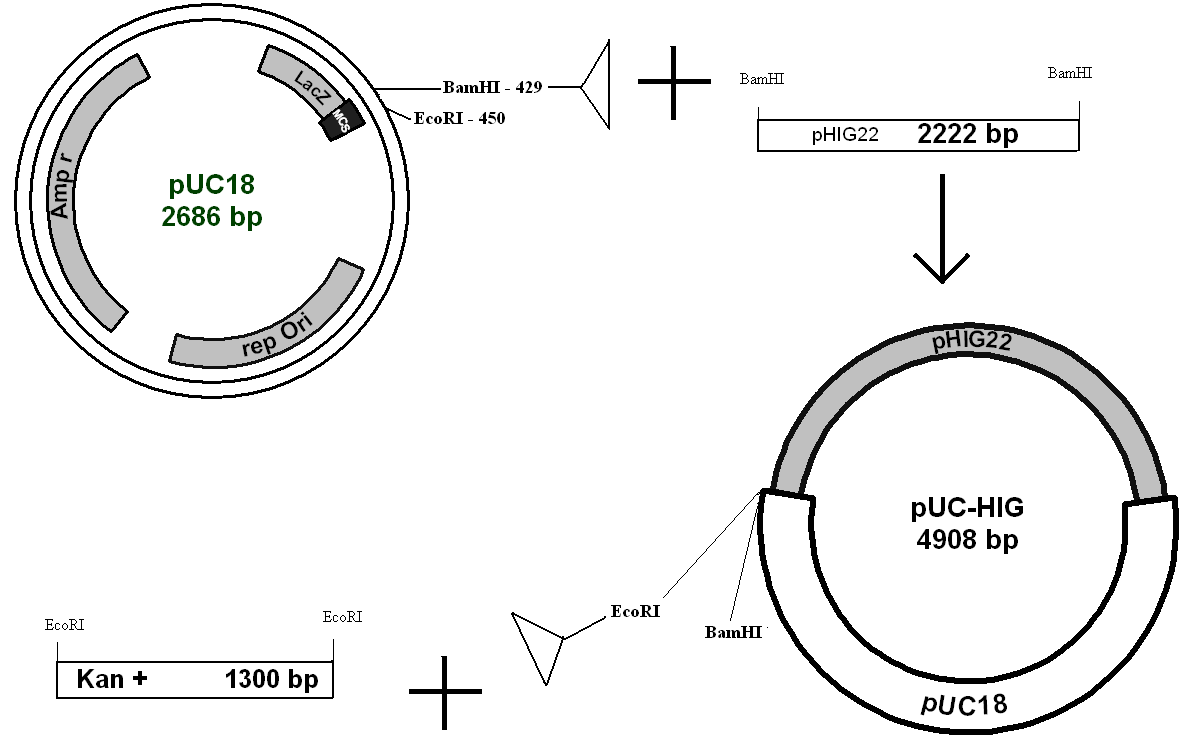 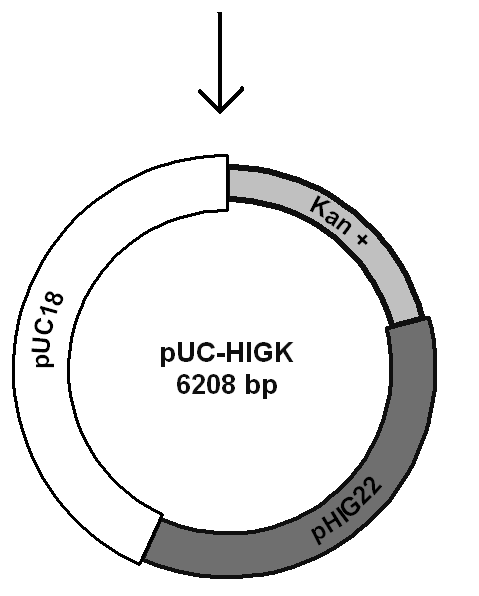 Şekil 9. pUC-HIGK vektörünün şematik olarak tasarlanmasıpUC-HIGK vektörü Thermus thermophilus HB27 TH104 (pTT8) bakterisine transforme edilmek üzere sonraki çalışmalar için -20 ºC’de saklandı.3.6.3. pHIG22 Plazmitinin Replikasyon Orijinin BelirlenmesiDizayn edilen ileri ve geri primerleri ile pHIG22 plazmitinin 5 farklı bölgesi (Tablo 17) PCR ile çoğaltıldı. pHIG22 plazmitinden  PCR ile çoğaltılan 5 farklı bölge pGEM-T Easy vektörüne klonlandı ve her bir fragment EcoRI restriksiyon endonükleaz enzimi ile kesilerek çıkarıldı. pET28a+ vektörü de EcoRI restriksiyon endonükleaz enzimi ile kesilerek aynı yapışkan uçlara sahip hale getirildi.pGEM-T klonlama vektöründen çıkarılan 5 farklı fragment, pET28a+ vektörüne ayrı ayrı klonlandı. Oluşan rekombinant plazmitler Thermus thermophilus HB27 TH104 (pTT8) bakterisine transforme edilmek üzere -20 ºC de muhafaza edildi.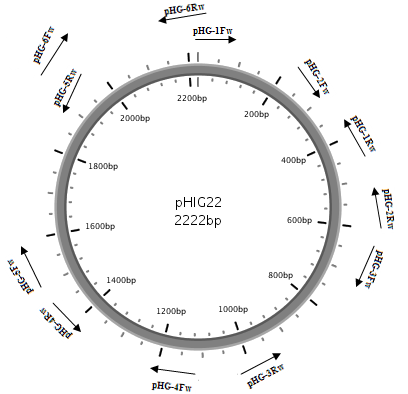 Şekil 10. Dizayn edilen spesifik primerlerPCR ile çoğaltılan her fragmentin plazmit üzerindeki farklı muhtemel ORF bölgelerini içermesi sağlandı.Tablo 17. PCR ile çoğaltılan farklı bölgeler3.7. E.coli-Thermus Shuttle Vektörlerinin Thermus thermophilus HB27 TH104 (pTT8) Bakterisine TransformasyonuDoğal kompetant olan Thermus thermophilus HB27 TH104 (pTT8) bakterisi TM besiyerinde çoğaltıldı. Daha önce oluşturulan rekombinant plazmitler Koyama ve arkadaşlarının (1986) geliştirdiği yönteme göre transforme edilmeye çalışıldı.Yapılan transformasyon denemeleri sonucunda petriler üzerinde herhangi bir koloniye rastlanılmadı. Transformasyon protokolü 5 kez tekrarlandı ve aynı sonuçlar elde edildi.Transformasyon prosedürü modifiye edildi ve protokol tekrarlandı. Yapılan çalışmalar sonucunda herhangi bir koloniye rastlanılmadı.3.8. pHIG22 Plazmitinin Protein Profilinin İncelenmesiE.coli JM101 bakterisi, pUC18 vektörünü içeren E.coli JM101 bakterisi, pUC-HIGK shuttle vektörünü içeren E.coli JM101 bakterisi ve pHIG22 plazmitini içeren Thermus sp. K6 bakterisinin protein profillerinin karşılaştırılması için, hücre içi proteinleri izole edildi.İzole edilen hücre içi proteinler ile SDS-PAGE analizi yapıldı. Analiz sonucu elde edilen jel görüntüsü tarayıcı ile tarandı ve bilgisayar ortamına aktarıldı (Şekil 11). Protein bantlarının incelemesi sonucunda pUC-HIGK shuttle vektörünü taşıyan E.coli JM101 bakterisinin hücre içi protein profilinde herhangi bir farklı banta rastlanılmadı. 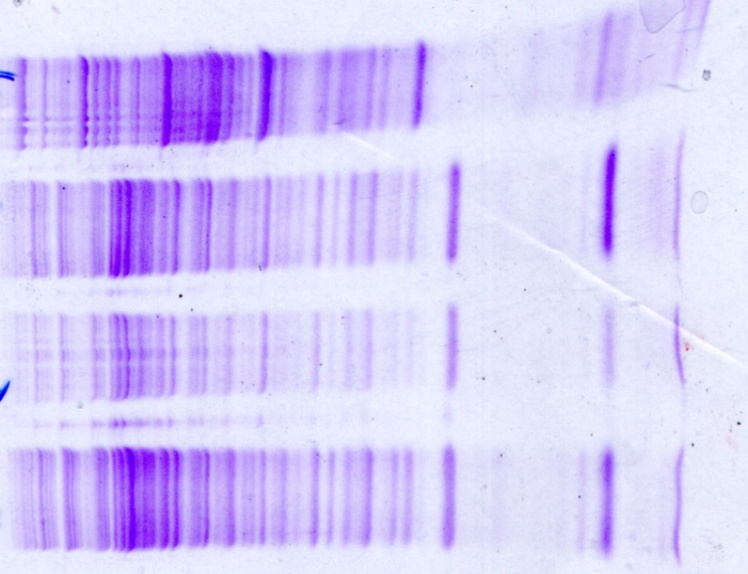 Şekil 11. SDS-PAGE analizi. 1) E. coli JM101, 2) pUC18 vektörünü içeren E.coli JM101, 3) pUC-HIGK vektörünü içeren E.coli JM101, 4) pHIG22 plazmitini içeren Thermus sp. K6pHIG22 tarafından kodlanan herhangi bir proteinin ekspresyon seviyesinin düşük olması ve moleküler ağırlığının küçük olma ihtimaline karşılık Comassie Brilant Blue ile boyanan protein bantlarının jel üzerinde görülememe ihtimali düşünüldü. Bu ihtimale karşılık protein bantlarının daha net bir biçimde görünmesini sağlayan gümüş boyama tekniği uygulandı. Yapılan analiz sonucu elde edilen jel görüntüsü tarayıcı ile tarandı ve bilgisayar ortamına aktarıldı (Şekil 12). Yapılan gümüş boyama sonucu herhangi farklı bir banta rastlanılmadı.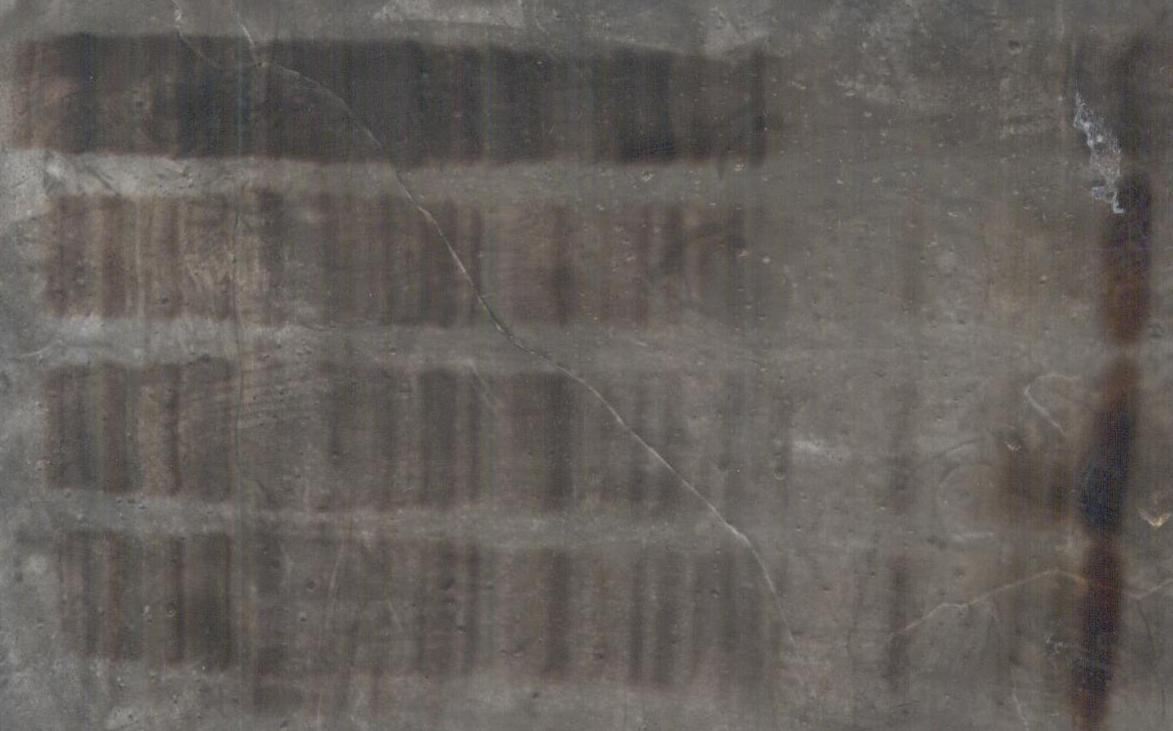 Şekil 12. Gümüş boyama sonucu elde edilen protein bantları. E.coli JM101, 2) pUC18 vektörünü içeren E.coli JM101, 3) pUC-HIGK shuttle vektörünü içeren E.coli JM101, 4) pHIG22 plazmitini içeren Thermus sp. K63.9. pHIG22’nin Kopya Sayısının HesaplanmasıpHIG22 plazmitini içeren Thermus sp. K6 ve pUC18 vektörünü içeren E.coli JM101 bakterilerinin ml’deki hücre sayısı hesaplandı. Alınan sıvı kültürlerin ml’sinde 3,27 X 107 Thermus sp. K6 hücresi, 5,27 X 107 E.coli JM101 hücresi olduğu belirlendi. Her kültürden eşit miktarda (3,27 X 107) hücre alınarak plazmit izolasyonu yapıldı.Hücre başına 690 plazmit (pUC18) içerdiği bilinenen E. coli hücresi standart olarak alındı (Sambrook vd., 1989). E.coli JM101 ve Thermus sp. K6’dan izole edilen plazmitler agaroz jel elektroforezi ile görüntülendi ve bant yoğunlukları karşılaştırıldı. BioDocAnalyze 1.0 programı ile görüntülenen bantların yoğunlukları hesaplandı (Şekil 13).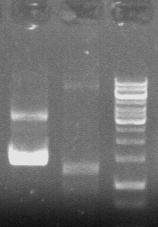 Şekil 13. pHIG22’nin kopya sayısının belirlenmesi
 1) pUC18, 2) pHIG22, 3) MarkerBioDocAnalyze 1.0 programı ile yapılan hesaplamaya göre pUC18 vektörünün bant yoğunluğunun pHIG22 plazmitinden 6.02 kat daha fazla olduğu belirlendi. Bu hesaplamaya göre pHIG22’nin hücre başına düşen kopya sayısı 114 ± 10 / hücre olarak belirlendi.Bu analiz sonucuna göre pHIG22’nin yüksek kopyalı bir plazmit olduğu sonucuna varıldı.4. TARTIŞMABu çalışma, Thermus cinsine ait bir bakteriden daha önce tanımlanmamış bir plazmitin izolasyonunun ve karakterizasyonunun yapılmasını kapsamaktadır.Termofilik bakterilerin özellikle büyüme sıcaklık aralığı, diğer ortam bakterileri ile kıyaslandığında yüksek olması nedeniyle endüstriyel açıdan oldukça önem arz etmektedir. İlgilenilen bakterinin termofilik bir karaktere ve yeni bir plazmite sahip olması, üzerine eğilinmesi gereken bir durumdur.Thermus cinsine ait bakterilerden çok sayıda plazmit tanımlanmıştır (Eberhard vd., 1981). Fakat bu plazmitlerin çok azı karakterize edilmiştir ve fonksiyonları tam olarak belirlenememiştir (Takayama vd., 2004).Kaplıcadan alınan su örneklerinden Thermus cinsine ait olduğu belirlenen iki bakteri izole edildi. Bu bakteriler Thermus sp. K6 ve Thermus sp. M5 olarak adlandırıldı. Plazmit içerikleri incelenen bakterilerden Thermus sp. K6 bakterisinin 2 plazmite sahip olduğu belirlendi.Thermus sp. K6 bakterisinden izole edilen 2 plazmitten biri üzerinden çalışmalara devam edildi ve bu plazmit pHIG22 olarak adlandırıldı. Plazmitin genom büyüklüğü 2222 bp olarak bulundu ve cryptic özellikte olduğu belirlenen plazmitin GC oranı % 63 olarak hesaplandı.Önceki çalışmalarda izole edilen Thermus cinsine ait plazmitlerin GC oranları pHIG22 plazmiti ile benzerlikler göstermektedir. Thermus sp. TK10 bakterisinden izole edilen pNHK101 plazmitinin GC oranı % 66,8 (Kobayashi vd., 2005), Thermus sp. 4C bakterisinden izole edilen pS4C ve pL4C plazmitlerinin GC oranları ise, sırasıyla % 58,25 ve 68,60 olarak belirlenmiştir (Ruan ve Xu, 2007). pHIG22 plazmitinin % 63 GC oranına sahip olması bu plazmitler ile benzer yapıda olduğunu göstermiştir.pHIG22’nin restriksiyon analizi yapıldı. NcoI ve BamHI restriksiyon endonükleaz tek kesim bölgesi, Sau3A enzimi 2 kesim bölgesi içerdiği belirlendi. Sau3A restriksiyon endonükleaz ile yapılan kesim sonucu elde edilen fragmentler pUC18 vektörüne klonlandı. pHIG22’nin baslangıçta, Macrogen (Kore) firmasına yaptırılan DNA sıra analizi sonucunda 920 bp’lik kısmı elde edildi. Daha sonra pHIG22’nin tüm baz diziliminin elde edilmesi için ters PCR çalışması yapıldı ve dizay edilen primerler ile tüm baz dizilimi elde edildi.Termofilik bakterilerden izole edilen plazmitler genelde  büyük genomlara sahiptir ve tüm genomun aydınlatılması zahmetlidir (Makarova vd., 2002). Büyük genomun dezavantajları düşünüldüğünde, pHIG22 plazmitinin 2222 bp’lik küçük bir genoma sahip olması ve kopya sayısının yüksek olması (114±10) yapılacak çalışmalar açısından büyük avantaj olarak görülmüştür. Ayrıca düşük moleküler ağırlığa sahip olmanın verdiği avantaj, konak endonükleazlarından etkilenme ihtimalinin de minimum seviyede olmasını sağlayacaktır (Primrose ve Twyman, 2006). Küçük bir genoma sahip olan pHIG22’nin diğer termofilik bakterilerden izole edilen plazmitlere göre genom büyüklüğü ve kopya sayısı açısından daha avantajlı olması yapılan çalışmaların önemini artırmıştır.Thermus cinsine ait cryptic plazmitlerde yapılan BLAST analizi sonuçlarında plazmitlerin baz dizilimlerinin diğer plazmitlere benzerliği çok az olarak belirlenmiştir (Hideo vd., 2005). Bu da bu cinse ait bakterilerde yeterli çalışma yapılmadığının göstergesidir. Thermus sp. TK10 bakterisinden izole edilen pNKH101 ve pKMH052 plazmitlerinin BLAST analizleri sonucu herhangi bir plazmite benzer sıralara sahip olmadığı görülmüştür (Hideo vd., 2005). Yapılan BLAST analizi sonucunda pHIG22’nin GenBank’ta herhangi bir sıraya benzerliği bulunamamıştır. Thermus cinsine ait plazmitlerin herhangi bir genoma ya da diğer plazmitlere benzer sıralar içermemesi nedeniyle fonksiyonel genlerinin belirlenmesi zorlaşmıştır. Bu dezavantaj, yeni termostabil proteinlerin bulunabilmesi ve karakterize edilmesi yönünden düşünüldüğünde avantaj olarak görülmektedir.pHIG22 plazmitinin genomu üzerinde yapılan bilgisayar analizleri sonucunda 5 muhtemel ORF bölgesi belirlenmiştir. pHIG22’nin genom büyüklüğü ve cryptic özellikte olmasından dolayı, bu ORF’lerden en az birinin replikasyondan sorumlu olduğu düşünülmektedir. Thermus cinsine ait çoğu plazmit, replikasyonları için en az bir replikasyon proteini kodlamaktadırlar. repA adı verilen bu proteinin diğer plazmitlere ait replikasyon proteinlerine benzer sıralara sahip olduğu görülmüştür (Ruan ve Xu, 2007). Thermus cinsine ait plazmitlerin replikasyon proteinlerinin ayrıntılı olarak aydınlatılmamış olmasından dolayı bu benzerlik diğer türlere ait plazmitlere oranla daha azdır. Yapılan bir çok çalışmada aynı cinse ait birçok plazmit tanımlanmış ve bu plazmitlerin replikasyon proteinleri belirlenmiştir. Belirlenen gen sıralarından yola çıkarak birçok analiz programı tasarlanmıştır. Analiz programları ile plazmitlerin replikasyon orijinleri ya da replikasyondan sorumlu genlerin baz sıraları tahmin edilmektedir. Bu da aynı cinse ait yeni bir plazmitin fonksiyonel genlerinin araştırılmasını büyük ölçüde kolaylaştırmıştır. Thermus cinsine ait çok az sayıda plazmitin fonksiyonel genleri belirlenmiştir. Bu da replikasyondan sorumlu genlerin analiz programları ile bulunma ihtimalini ortadan kaldırmıştır. Yapılan BLAST araştırmaları sonucunda, Thermus cinsi bakterilerden izole edilen plazmitlerin fazla homoloji göstermediği belirlenmiştir. Bu yüzden Thermus cinsine ait yeni plazmitlerin literatüre kazandırılarak sonraki çalışmalar için kolaylık sağlaması amaçlanmalıdır. pHIG22 plazmit genomu üzerinde bulunan muhtemel ORF bölgelerinin diğer Thermus cinsine ait plazmitlerin replikasyon proteinleri ile  homoloji araştırması sonucu herhangi bir benzer sıraya rastlanılmamıştır.Cryptic plazmitlerde, replikasyon orijini ve promotor bölgeler genellikle tek bir zincirde bulunmaktadır (Wang vd., 2009). Yapılan 2 farklı programla yapılan promotor analizleri sonucunda pHIG22 plazmitinin bir zincirinde 2 promotor bölge tespit edilmiştir. 2 analiz sonucunda bulunan diziler karşılaştırıldığında birbirine yakın diziler bulunmuştur. Bu diziler diğer termofilik plazmitlerle karşılaştırıldığında herhangi benzer bir sıra bulunamamıştır. pHIG22 plazmiti BamHI restriksiyon endonükleaz enzimi ile kesilerek pUC18 vektörüne klonlandı. Termofilik bakterilerin yüksek sıcaklıklarda inkübe edilmesinden dolayı, marker olarak yüksek sıcaklıklarda degrede olmayan kanamisin antibiyotiği kullanıldı (Kobayashi vd., 2005). Bunun sağlanması için kanamisin direnç geni pDG782 plazmitinden PCR ile çoğaltıldı, pGEM-T klonlama vektörüne klonlandı ve EcoRI restriksiyon endonükleaz enzimi ile çıkarıldı. Çıkarılan kanamisin kaseti aynı enzimle kesilen pUC18-pHIG22 plazmitine eklendi ve böylece E.coli ve Thermus cinsinde replike olabilecek pUC-HIGK shuttle vektörü elde edilmiş oldu (Şekil 9). Yapılan bir çalışmada E.coli-Thermus shuttle vektörleri dizayn edilmiştir. Dizayn edilen shuttle vektörler ile Clostridium thermocellum celA geni Thermus thermophilus’da ekspres edilmiştir (Lasa vd., 1992). Yapılan diğer bir çalışmada Thermus thermophilus için ekspresyon vektörleri geliştirilmiştir (Masheda ve Hoshino, 1998).pUC-HIGK shuttle vektörü Thermus thermophilus HB27 TH104 (pTT8) bakterisine transforme edilmeye çalışıldı ama yapılan transformasyon çalışmalarından herhangi bir sonuç elde edilemedi. Thermus thermophilus HB27 TH104 (pTT8) bakterisinin restriksiyon-modifikasyon sisteminin pUC-HIGK shuttle vektörünün hücre içinde muhafazasını engelleyebileceği düşünüldü. Bakteri içerisine plazmit DNA alınsa bile, bu DNA’nın hücre içinde degrede edildiği düşünüldü.Bunların dışında, Thermus thermophilus HB27 TH104 bakterisi 10 kb’den daha büyük pTT8 plazmitini barındırmaktadır. Önceki yapılan çalışmalarda pTT8 plazmitini içeren suşların transformasyon veriminin daha fazla olduğu belirlenmiştir. pTT8 plazmitinin, transforme edilen diğer plazmitlerin hücredeki stabilitesini artırdığı görülmüştür (Kobayashi vd., 2005). Fakat transformasyon çalışmalarından herhangi bir sonuç elde edilememiştir. Bunun nedeninin plazmit uyuşmazlığı olabileceği düşünüldü, ayrıca Thermus thermophilus HB27 TH104 (pTT8) bakterisi ile yapılan transformasyon denemelerinde pTT8 plazmitinin bakterideki stabilitesinin fazla olduğu belirlenmiştir (Kobayashi vd., 2005). pUC-HIGK shuttle vektörünün Thermus thermophilus HB27 TH104 (pTT8) bakterisine transforme edilememesinin nedeninin pTT8 plazmitinin pHIG22 plazmiti ile aynı ya da benzer replikasyon sistemini paylaşıyor olmasından kaynaklandığı ve pUC-HIGK shuttle vektörünün Thermus thermophilus HB27 TH104 (pTT8) bakterisinde replike olamadığı da düşünülmektedir.pHIG22 plazmiti üzerinde belirlenen muhtemel ORF’lerin herhangi bir protein kodlayıp kodlamadığının belirlenebilmesi için SDS-PAGE analizi yapıldı. Elde edilen jel Comassie Brillant Blue ve gümüş ile boyandı (Şekil 11 ve 12). pUC18 vektörü ve pUC-HIGK shuttle vektörlerinin ekspres ettiği protein bantları incelendiğinde herhangi farklı bir protein bantına rastlanılmadı. Bunun birkaç nedeni olabilir. İlki, pHIG22 plazmiti tarafından kodlanan proteinlerin E.coli proteazlarınca hücre içinde degrede edilmiş olma ihtimali; ikinci olarak, ekspresyon seviyelerinin çok düşük olması sebebiyle bu bantların belirlenememesi veya Thermus promotorlarının E.coli RNA polimerazlarınca tanınamamış olması. Bu soru işaretlerinin giderilmesi için, Thermus sp. K6’da plazmit curing yöntemi yapılarak; plazmit içeren ve plazmit içermeyen hücrelerin proteinlerinin belirlenmesi düşünülmektedir. Belirlenen bu proteinlerin büyüklük ve MALDI-TOF analizleri yapılarak plazmitten kodlanan genlerin belirlenmesi düşünülmektedir.Bütün bu veriler birlikte değerlendirildiğinde, pHIG22 plazmitinin Thermus cinsine ait cryptic bir plazmit olduğu ve diğer plazmitlerle kıyaslandığında küçük bir genoma sahip olduğu olduğu belirlenmiştir. 2222 bp’lik bir genoma sahip olması ve hücrede çok kopyalı olarak bulunması yapılacak çalışmalar açısından plazmiti cazip hale getirmektedir. pHIG22 üzerinde yapılacak genetik modifikasyonlarla klonlama ve ekspresyon vektörü olarak kullanılabilmesi muhtemeldir.5. SONUÇLARYüksek lisans tezi olarak hazırlanan Thermus sp. K6’ dan yeni, kriptik, küçük, çok kopyalı bir plazmitin (pHIG22) izolasyonu ve kısmi karakterizasyonu başlıklı bu çalışmadan şu sonuçlar elde edilmiştir.Aydın Alangüllü kaplıcasından alınan su örneklerinden izole edilen 2 izolatın 16S rRNA analizi ile cinsleri belirlendi. Thermus cinsine ait olduğu belirlenen 2 bakteriye sırasıyla Thermus sp. K6 ve Thermus sp. M5 adları verildi.Bu 2 bakteriye ait plazmit içerikleri araştırıldı. Thermus sp. M5 bakterisinin herhangi bir plazmit içermediği, Thermus sp. K6 bakterisinin 2 plazmit içerdiği belirlendi.Thermus sp. K6 bakterisinden izole edilen 2 plazmitten biri üzerinden çalışmalara devam edildi ve bu plazmite pHIG22 adı verildi. Bu plazmitin herhangi bir fenotipik özellik göstermeyen %63 GC oranına sahip cryptic bir plazmit olduğu belirlendi. pHIG22’nin hücre başına düşen kopya sayısı 114±10 olarak belirlendi.pHIG22 plazmitinin restriksiyon analizi yapıldı. Yapılan kesim reaksiyonları sonucu NcoI ve BamHI restriksiyon endonükleazların tek noktadan, Sau3A restriksiyon endonükleazın 2 farklı noktadan kestiği belirlendi.Sau3A restriksiyon endonükleazı ile yapılan kesim reaksiyonu sonucu oluşan fragmentler pUC18 klonlama vektörüne klonlandı, ters PCR ile tüm baz dizilimi ortaya çıkarıldı ve pHIG22’nin 2222 bp’lik bir genoma sahip olduğu belirlendi (Tablo 14).DNA analiz programları kullanılarak, pHIG22 plazmitinin 5 açık okuma çerçevesi içerdiği tespit edildi. ORF-1 426 bp ve ORF-2 741 bp ana zincirde, ORF-3 696 bp, ORF-4 387 bp ve ORF-5 741 bp tamamlayıcı zincirde belirlendi.pHIG22 plazmiti için promotor analizi yapıldı. 2 farklı programla yapılan analiz sonucunda tamamlayıcı zincirde 2 promotor bölge tespit edildi. 2 analiz sonucunun benzerlik göstermesi ile, bu bölgelerin promotor bölge olma ihtimalinin yüksek olduğuna karar verildi.Tespit edilen ORF’lerin ve promotorlerin fonksiyonel olup olmadığının belirlenebilmesi için E.coli-Thermus shuttle vektörleri dizayn edildi ve Thermus thermophilus HB27 TH104 (pTT8) bakterisine aktarılmaya çalışıldı. Transformasyon denemeleri sonucunda herhangi bir sonuç elde edilemedi.pUC18, shuttle vektörler, pHIG22 ve Thermus sp. K6’nın protein profilleri çıkarılarak karşılaştırıldı (Şekil 11 ve Şekil 12). Protein profillerinin incelenmesi sonucunda pHIG22 tarafından E.coli’de kodlanan herhangi bir protein belirlenemedi.Yapılan bu çalışma sonucunda termofilik bakterilerde klonlama ve ekspresyon çalışmaları için kullanılabilecek çok kopyalı, yeni bir plazmit literatüre kazandırıldı.6. ÖNERİLERThermus cinsine ait olduğu belirlenen pHIG22 plazmitinin termofilik bakterilere gen aktarımında kullanılabilecek şekilde modifiye edilmesi önerilmektedir. Klonlama vektörü olarak kullanılabilmesi için plazmit üzerine antibiyotik direnç geni ve çoklu klonlama bölgesi eklenmesi gerekmektedir. Ekspresyon vektörü olarak kullanılabilmesi için plazmit üzerine ekspresyonu sağlayacak sekansların eklenmesi düşünülmektedir.Plazmit üzerindeki ORF bölgelerinin fonksiyonlarının belirlenip, literatüre kazandırılarak diğer çalışmalara kaynak teşkil etmesi önerilmektedir.pHIG22 plazmitinin E.coli ve Bacillus cinsi bakterilerde kullanılan klonlama ve ekspresyon vektörleri ile shuttle vektörler oluşturulması önerilmektedir. Böylece ekonomik yönden değerli enzimleri kodlayan genlerin klonlanmasının ve ekspresyonunun daha verimli halde yapılabileceği düşünülmektedir.pHIG22 plazmitinin replikasyondan sorumlu baz dizisinin, diğer fonksiyonel genlerinin ve ürünlerinin karakterizasyonun yapılması için, mRNA izolasyonu, cDNA eldesi ve spesifik primerler ile RT-PCR yapılması düşünülmektedir. Thermus sp. K6’da acridine orange ile plazmit curing yöntemi yapılarak; plazmit içeren ve plazmit içermeyen hücrelerin proteinlerinin karşılaştırılıp, farklı proteinlerin büyüklük ve MALDI-TOF analizleri yapılarak plazmitten kodlanan genlerin belirlenmesi düşünülmektedir.7. KAYNAKLARAkhmaloka, A., Suharto, S., Nurbaiti, I.,N., Tika, F. ve Warganegara, M., 2006. Ribotyping Identification of Thermophilic Bacterium from Papandayan Crater. PROC.ITB. Eng. Science, 38, 1-10.Austin, S.J. ve Nordstrom, K., 1990. Partition-mediated incompability of bacterial plasmids. Cell, 60, 351-354.Beffa, T., Blanc, M., Lyon, P.,F., Vogt, G., Marchiani, M., Fischer, J.L. ve Aragno, M., 1996. Isolation of Thermus Strains from Hot Composts (60 to 80˚C). Appl. Env. Microbiol., 62, 1723-1727.Belduz, A.,O., Lee, E.,J. ve Harman, J.,G., 1993. Mutagenesis of the cyclic AMP receptor protein of Escherichia coli: targeting positions 72 and 82 of the cyclic nucleotid binding pocket. Nuc. Acids. Res., 21, 1827-1835.Benson, H.,J., Microbiological Applications, a Laboratory Manual in General Microbiology, Fourth Edition, Wm C. Brown Publishers, Dubuque, Iowa, 1985.Bingle, L,.E. ve Thomas, C.,M., 2001. Regulatory circuits for plasmid survival. Curr Opin Microbiol., 4, 194–200Bradford, M., 1976. A Rapid and Sensitive Method for the Quantitation of Microgram Quantities of Protein Utilizing the Principle of Protein-Dye Binding. Anal. Biochem., 72, 248-254.Brock, T.,D., Thermophiles: General, Molecular and Applied Microbiology, Brock, T.D., JohnWiley and Sons,  New York, 1986.Bruggemann,H. ve Chen,C., 2006. Comparative genomics of Thermus thermophilus: Plasticity of the megaplasmid and its contributionto a thermophilic lifestyle. J. Biotechnol., 124, 654–661.Clarck, D.,P., 2010. Molecular Biology, Update Edition, Apcell Press, California.Del Solar, G., Giraldo, R., Ruiz-Echevarria, M.,J., Espinosa, M. ve Diaz-Orejas,R., 1998. Replication and control of circular bacterial plasmids. Microbiol. Mol. Biol. Rev., 62, 434–464.Dong, X., Stothard, P., Forsythe, I.,J. ve David, S.,W., 2004. PlasMapper: a web server for drawing and auto-annotating plasmid maps. Nucleic Acids Res., 32, 660-664.Dulger, S., 1997. Ayder Kaplıcasından Termofilik Bakteri İzolasyonu ve Teşhisi, Yüksek Lisans Tezi, K.T.Ü., Fen Bilimleri Enstitüsü, Trabzon.Eberhard, M.,D., Vasquez, C., Valenzuela, P., Vicuna, R. ve Yudelevich, A., 1981. Physical characterization of a plasmid (pTT1) isolated from Thermus thermophilus. Plasmid., 6, 1–6.Ferdows, M.,S., Serwer, P., Griess, G.,A., Norris, S.,J. ve Barbour, A.,G., 1996. Conversion of a linear to a circular plasmid in the relapsing fever agent Borrelia hermsii. J. Bacteriol., 178, 793–800.Gao, F. ve Zhang, C.,T., 2008. Ori-Finder: a web-based system for finding oriCs in unannotated bacterial genomes. BMC Bioinformatics,1, 9-79.Gomes, J. ve Steiner, W., 2004. Extremophiles and extremozymes, Food Technol. Biotechnol., 42, 4, 223-235.Gray, M.,W., Sankoff, D. ve Cedergren, R.,J., 1984. On the Evulutionary Descent of Organisms and Organelles: A Global Phylogeny Based on a Highly Conserved Structural Core in Small Subunit Ribosomal RNA. Nucleic Acids Res., 12, 5837-5852.Hall, T.,A., BioEdit: a user-friendly biological sequence alignment editor and analysis program for Windows 95/98/NT.  Nucl. Acids. Symp., November 1999, Oxford, 41, 95-98.Ingmer, H. ve Cohen, S.,N., 1993. Excess intracellular concentration of the pSC101 RepA protein interferes with both plasmid DNA replication and partitioning. J. Bacteriol., 175, 7834-7841.Kalendar, R., Lee, D. ve Schulman, A.,H., 2009. FastPCR Software for PCR Primer and Probe Design and Repeat Search. Genes, Genomes and Genomics, 3, 1, 1-14.Kobayashi, H., Kuwae, A., Maseda, H., Nakamura, A. ve Hoshino, T., 2005. Isolation of a low-molecular-weight, multicopy plasmid, pNHK101, from Thermus sp. TK10 and its use as an expression vector for T. thermophilus HB27. Plasmid, 54, 70-79.Koyama, Y., Hoshino, T., Tomizuka, N. ve Furukawa, K., 1986. Genetic transformation of the extreme thermophile Thermus thermophilus and of other Thermus spp. J. Bacteriol., 166, 338–340.Laemli, U.,K., 1970. Cleavage of Structural Proteins During The Assembly of the Head of the Bacteriophage T4. Nature, 227, 680-685.Lasa, I., Grado, M., Pedro, M.,A. ve Berenguer, J., 1992. Development of Thermus-Escherichia Shuttle vectors and their use for expression of the Clostridium thermocellum celA Gene in Thermus thermophilus. Journal of bacteriology, 174, 6424-6431.Luria S., 1984. “A slot Machine, A Broken Test Tube”, Harper ve Row.Makarova, G., Aravind, L., Grishin, N.,V., Rogozin, I.,B. ve Koonin, E.,V., 2002. A DNA repair system spesific for thermophilic Archaea and Bacteria predicted by genomic context analysis. Nucleic Acids res, 30, 482-496Maseda, H. ve Hoshino, T., 1998. Development of expression vectors for Thermus thermophilus. J. Ferment. Bioeng, 86, 121–124.Miller, C.,A. ve Cohen, S.,N., 1993. The partition (par) locus of pSC101 is an enhancer of plasmid incompatibility. Mol. Microbiol., 9, 695–702. Primrose, S.,B., Derbyshire, P., Jones, I.,M., Robinson, A. ve Ellwood, D.,C., 1984. The application of continuous culture to the study of plasmid stability. In Continuous Culture 8, Edited by Dean, A. C. R., Ellwood D. C. &. Evans C.G.T., 213- 238, Chichester: Ellis Horwood.Primrose, S.,B. ve Twyman, R.,M., 2006. Principles of Gene Manipulations and Genomics, Seventh Edition, Blackwell Publishing, Australia.Reese M.,G., 2001. Application of a time-delay neural network to promoter annotation in the Drosophila melanogaster genome, Comput. Chem., 26, 1, 51-6.Relman, D.,A., Schmidt, T.,M., MacDermott, R.,P. ve Falkow, S., 1992. Identification of The Uncultured Bacillus of Whipple's Disease. N. Engl. J. Med., 327, 293-301. Sambrook, J., Fritsch, E.,F. ve Maniatis, T., 1989. Molecular Cloning - A Laboratory Manual, Volume 2, Cold Spring Habour Laboratory Press, New York.Schrempf, H., Bujard, H., Hopwood, D.,A. ve Goebel, W., 1975. Isolation of covalently closed circular deoxyribonucleic acid from Streptomyces coelicolor A3(2). J. Bacteriol., 121, 416–421.Sneath, A.,P., 1986. Bergey's Manual of Systematic Bacteriology, Sneath, A.P., Mair, N.S., Sharpe, M.S. ve Holt, J.G., Volume 2, Williams and Wilkins, Baltimore.Stackebrant, E. ve Goebel, B.,M., 1994. Taxonomic Note: A Place for DNA-DNA Reassociation and 16S rRNA Sequence Analysis in the Present Species Definition in Bacteriology. Int. J. Syst. Bacteriol., 44, 846-849.Stetter, K.,O., 1998. Hyperthermophiles: isolation, classification and properties.In Extremophiles -Microbial Life in Extreme Environments. Edited by Horikoshi, K., Grant, W.D., 1-24, Wiley-Liss, New York.Stiffler, P.,W., Sweeney, H.,M., Schneider, M. ve Cohen, S., 1974. Isolation and characterization of a kanamycin resistance plasmid from Staphylococcus aureus. Antimicrob. Agents Chemother., 6, 5-16.Takayama, G., Kosuge, T., Maseda, H., Nakamura, H. ve Hoshino, O., 2004. Nucleotide sequence of the cryptic olasmid pTT8 from Thermus thermophilus HB8 and isolation and charactarization of its high-copy-number mutant. Plasmid., 51, 227-237.Tomizawa, J. ve Itoh, J., 1981. Plasmid ColEl incompatibility determined by interaction of RNA1 with primer transcript. Proc. Natl. Acad. Sci. 78, 6096-6100.Twigg, A.,J. ve Sherratt, D., 1980. Trans-complementable copy-number mutants of plasmid ColE1. Nature., 233, 216-218.Twyman, R.,M., 1998. Advanced Molecular Biology,  BIOS Scientific Publishers Limited, First Edition, UK.URL-1. http://wishart.biology.ualberta.ca/PlasMapper/. 17 Mayıs 2011URL-2. http://www.ncbi.nlm.nih.gov/gorf/gorf.html. 16 Mayıs 2011URL-3. http://linux1.softberry.com/berry.phtml?topic=bprom&group=programs&	subgroup=gfindb. 10 Mayıs 2011URL-4. http://www.fruitfly.org/seq_tools/promoter.html. 15 Mayıs 2011Voskuil, M.,I. ve Chambbiss, G.,H., 1993. Rapid Isolation and Sequencing of Purified Plasmid DNA from Bacillus subtilis. Applied and Environmental Microbiology, 59, 1138-1142Wang, Z., Jin, L., Yuan, Z., Wegrzyn, G. ve Wegrzyn, A., 2009. Classification of plazmit vectors using replication origin, selection marker and promoter as a criteria. Plasmid, 61, 47-51.Williams, R.,A.,D., Simith, K.,E., Welch, S.,G., Micallef, J. ve Sharp, R.,J., 1995. DNA relatednes of Thermus suşs, description of Thermus brockianus sp. nov., and proposal to reestablish Thermus thermophillus (Oshima and Imahori). International Journal of Systematic Bacteriology, 45, 495-499.Williams, R.,A.,D. ve Da Costa, M.,S., 1994. The Genus Thermus and Related Microorganisms, Prokaryotes, Ed:Ballows A., Türüper H.G., Dworkin M., Harder W., Shleifer K.-H., 3745-3750, Springer.Verlag, New York.ÖZGEÇMİŞ2006 yılında Trabzon’da doğdu. İlk, orta ve lise öğrenimini İstanbul’da tamamladı.  Eylül 2020 tarihinde K.T.Ü. Fen Fakültesi Moleküler Biyoloji ve Genetik Bölümünde lisans eğitimine başladı. Doğa, gezi ve sporla ilgilenmektedir. İyi derecede İngilizce ve Fransızca bilmektedir.TerimTanımBasic repliconPlazmitin replike olabilmesi için gerekli olan minimal bölgedir.Copy numberBir plazmitin bir hücrede bulunan sayısını ifade eder. Genellikle plazmit DNA’sının kantitatif ölçümü veya kodlanan gen ürünü ile hesaplanır.Conjugative ve Non-conjugative plazmidPlazmitlerin konjugasyonla kendi transferlerini yapabilme yeteneğine göre belirlenirler.cop MutantıBir pazmitin kopya sayısını düzenleyen geninde mutasyon taşımasıdır.Cryptic PlazmitHiçbir fenotipik özellik göstermeyen plazmittir.CuringDoğal yolla ya da uyarılarak plazmit kaybıdır.DislodgmentBir plazmitin ikinci bir plazmitle uyuşmayarak kaybı, genelde ikinci plazmit tarafından kodlanan restriksiyon endonükleazların aktivitesiyle belirlenir.EpisomeHem ekstrakromozomal hem de konak genomuna entegrasyon yapabilen plazmit ya da virüslerdir.Homoplasmid,HeteroplasmidBir yada iki farklı tip plazmit içeren hücreleri tanımlar.IncompatibilityAynı replikasyon orijinine sahip olan plazmitlerin aynı hücrede muhafaza olamamasıdırInvertronÖkaryotlar da uzun kusursuz, tekrarlı dizilere sahip olan lineer bir plazmittirKiller systemCuring yapılmış yavru hücrelerdeki plazmit muhafaza sistemini yok eden sistemdirMaintenance systemBölünen hücrelerde plazmitin muhafaza edilmesini sağlayan sistemdir.MiniplazmitF-plazmiti gibi büyük bir plazmitin temel replikonudur.One-way incompatibilityReplikasyon orijinleri farklı olmasına rağmen,Tip-1 plazmitin bir hücre popülasyonuna girerek  Tip-2 plazmitin uyuşmazlık sonucu  hücreden kaybedilmesi fakat tip-2 plazmitin tip-1 plazmit için aynı özelliği gösterememesidir.Partition, partition systemHücre bölünmesi esnasında plazmitlerin yavru hücrelere paylaşılmasıdır. Paylaşım sistemi plazmitlerin iki yavru hücreye eşit paylaşılmasını sağlar.Plazmit orijiniDNA replikasyonunun başladığı plazmit üzerindeki bölgedir.Plazmit ayrımıFarklı tipteki plazmitlerin hücre bölünmesi esnasında yavru hücrelere farklı olarak paylaşımıdır.Promiscuous plazmitGeniş konak spektrumuna sahip olan plazmitlerdir.Prime plazmitBir plazmit episomunun rastgele konak kromozomundan ayrılması ve ayrılırken konak kromozomunun bir parçasını da yanında taşımasıdır.Relaxed plazmitReplikasyonu için protein sentezine ihtiyaç duymayan, protein sentezi baskılansa bile kopya sayısını artırabilen; bunu da negatif regulator proteinin uzaklaştırılmasıyla sağlayan plazmittir.Stringent plazmitReplikasyonu için protein sentezinin devam etmesine ihtiyaç duyan, protein sentezi inhibe edilince kopya sayısı azalan plazmittir.Plazmitlerin Gösterdiği Fenotipik özelliklerAntibiyotik dirençliliğiAntibiyotik üretimiAromatik bileşiklerin degredasyonuHemolizin üretimiŞeker fermantasyonuEnterotoksin üretimiAğır metal direnciBakteriyosin üretimiBitki tümörlerini indüklemeHidrojen sülfit üretimiDüzenlenmiş konağın restriksiyonu ve modifikasyonuAntibiyotikler Stokmg/mlSon µg/mlThermusSon µg/mlE.coliAmpisilin (ddH2O)100-100Kanamisin (ddH2O)1510-2510-50pUC18 vektörüne ligasyon için tepkime bileşenleri10X T4 DNA ligaz tamponu1 µLKalıp DNA3 µLpUC18 vektörü1 µLT4 DNA ligaz (1 U)1 µLddH2O4 µLPrimerlerin ismiPrimerlerin dizisiTherS_6P-1FW5’- CTAgCATgAgAAgCCgACACC- 3’TherS_6P-1RW5’- ggATACACCAggAggTgAgTg- 3’TherS_6P-2FW5’- gACCTgTCgATgCTgTgATgC- 3’TherS_6P-2RW5’- CAATCAgCAggCTCggTTAgg- 3’TherS_6P-3FW5’- CgCgACAgTTTCgACATCTAg - 3’TherS_6P-3RW5’- gATACCTCAggCgCAgATAgg - 3’Polimeraz zincir tepkimesi (PCR) içintepkime bileşeni (50 µL)  10X PCR tamponu5 µLMgCl2 ()4 µLdNTP ()16 µLForward primer  (10 µM)1 µLRewers primer (10 µM)1 µLdH2O21,75 µLTaq polimeraz0,25 µLKalıp DNA1 µLSıcaklıkSüre (dakika)Döngü sayısı95 °C110.53613623641151pGEM-T Easy vektörüne ligasyon için tepkime bileşenleri 10X T4 DNA ligaz tamponu1 µLKalıp DNA3 µLpGEM-T T Easy klonlama vektörü1 µL (1:1)*T4 DNA ligaz (1 U)1 µLddH2O4 µLPrimerlerin İsmiPrimerler dizisipHg-1Fw5’- CAggATCCTCCCAgTCTATgggCTC -3’pHg-1Rw5’- CggATCCgCTgggTTAggTgTTgTg -3’pHg-2Fw5’- CggATCCgCAAACggggTAAgCTAC -3’pHg-2Rw5’- CggATCCgCTCTgACTTCgCCTTg -3’pHg-3Fw5’- CggATCCgACTTCCCTAggAACCTC -3’pHg-3Rw5’- CggATCCgCATCACgCACgTTTTC -3’pHg-4Fw5’- CggATCCgATgCTCCAggCTCATC -3’pHg-4Rw5’- CggATCCAgTgCggCATAATgTg -3’pHg-5Fw5’- CggATCCgACTTgACgggCATACg -3’pHg-5Rw5’- CggATCCgCTggAggAgCTTgATg -3’pHg-6Fw5’- CggATCCgCATCAAgCTCCTCCAg -3’pHg-6Rw5’- gAgCCCATAgACTgggAggATCCTg -3’SıcaklıkSüre (dakika)Döngü sayısı3113657 °C1.5361.536101151Primerlerin ismiPrimerlerin dizisipKAN-Fw5’-CggATCCgACCATTTgAggTgATAgg-3’KanR5’-CgATACAAATTCCTCgTAggCgCTCgg-3’SıcaklıkSüre (dakika)Döngü sayısı2113653.5 °C136236101151Kullanılan İleri PrimerlerKullanılan Geri PrimerlerPCR ÜrünüpHG-3FwpHG-2Rw2185 bppHG-4FwpHG-3Rw2138 bppHG-5FwpHG-4Rw2224 bppHG-6FwpHG-1Rw721 bppHG-5FwpHG-6Rw781 bp